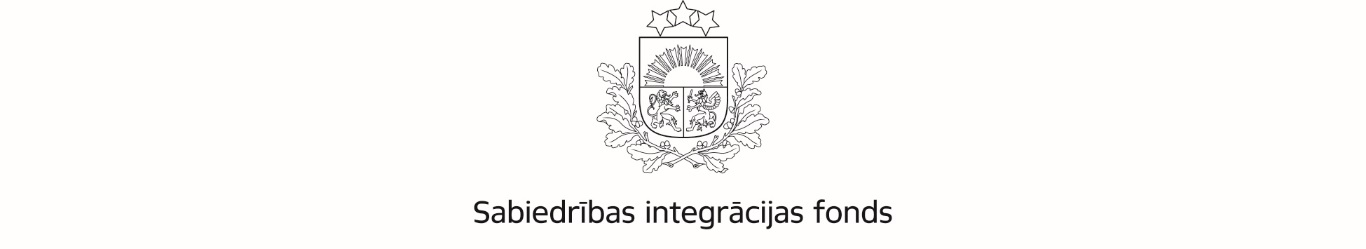 Latvijas valsts budžeta finansētās programmas „NVO fonds”izvērtējumsIdentifikācijas Nr. 2019.LV/NVOFRīga, 2020SatursIevads	31.	Programmas apraksts	51.1. Programmas mērķis	51.2. Programmai un projektiem pieejamais finansējums	61.3. Projektu iesniedzēji un atbalstāmās aktivitātes	61.4. Sasniedzamie politikas plānošanas un programmas specifiskie rādītāji	82. Projektu iesniegumu konkursa apraksts un iesniegto projektu iesniegumu analīze	102.1. Projektu vērtēšana	102.2. Projektu reģionālais pārklājums	132.3. Prioritārās atbalsta jomas	144.1. Apstiprinātajos projektos īstenotās aktivitātes	174.1.1. Darbības virziens “NVO darbības stiprināšana”	174.1.2. Darbības virziens “NVO interešu aizstāvības stiprināšana”	184.2. Īstenotajos projektos iesaistītās mērķa grupas	184.3. Programmas ietvaros sasniegtie rezultāti	204.3.1. Projektu ietekme uz politikas rezultātiem	204.3.2. Programmā specifiski sasniegtie rezultāti	225. Programmas finanšu rezultāti	285.1. Darbības virziens “NVO darbības stiprināšana”	305.2. Darbības virziens “NVO interešu aizstāvības stiprināšana”	32Kopsavilkums un secinājumi	33Ievads Nevalstisko organizāciju fonds (turpmāk – “NVO fonds”) ir izveidots, pamatojoties uz Ministru kabineta 2015.gada 16.decembra rīkojumu Nr.792 (prot.Nr.64, 41.§), ar kuru tika apstiprināts Konceptuālais ziņojums "Par valsts finansēta nevalstisko organizāciju fonda izveidi" (turpmāk – “Konceptuālais ziņojums”), lai veicinātu pilsoniskās sabiedrības ilgtspējīgu attīstību, ļaujot biedrībām un nodibinājumiem virzīt un pilnveidot demokrātijas procesus visos publiskās pārvaldes līmeņos, sniegt pakalpojumus ar mērķi uzlabot sabiedrības dzīves kvalitāti, organizēt pasākumus, kas informētu un izglītotu sabiedrību par valstī notiekošajiem procesiem, tādējādi ļaujot sabiedrībai jau laikus līdzdarboties un iesaistīties tai aktuālajos jautājumos. NVO fonds līdz 2018.gadam tika īstenots saskaņā ar SIF izstrādāto NVO fonda darbības stratēģiju un atbilstoši Nacionālās identitātes, pilsoniskās sabiedrības un integrācijas politikas pamatnostādnēm 2012.-2018.gadam, kas cita starpā akcentēja pilsoniskās sabiedrības nozīmi kā demokrātiskas valsts sabiedrības formu, kuru raksturo indivīda atbildība par sabiedrības un valsts kopīgām problēmām, māka sadarboties kopīgu mērķu sasniegšanai un līdzdalība lēmumu pieņemšanā ar demokrātisku institūciju palīdzību. Konsekventi nepieciešamība stiprināt pilsonisko sabiedrību tika noteikta Nacionālās identitātes, pilsoniskās sabiedrības un integrācijas politikas īstenošanas plānā 2019.–2020.gadam (apstiprināts 18.07.2018.), kas uzskatāms par pārejas perioda plānu, kam jānodrošina politikas nepārtrauktība un pēctecība līdz jauna Nacionālās attīstības plāna perioda sākumam 2021.gadā, un vadlīniju dokumentu NVO fonda darbībai pārejas periodā 2019.-2020.gadā. Kultūras ministrija no valsts budžeta finansētās programmas “NVO fonds” (turpmāk – “Programma”) īstenošanu 2019.gadā ar līgumu (23.01.2019. līgums Nr.2.5.-11-138) deleģēja Sabiedrības integrācijas fondam (turpmāk – “SIF”), nododot finansējums 400 000 euro apmērā projektu konkursa nodrošināšanai. Papildus no valsts budžeta līdzekļiem programmai tika piešķirts finansējums 377000 euro apmērā, tai skaitā paredzot 10% finansējuma (37700 euro) programmas administratīvo izdevumu segšanai. NVO fonda Stratēģiskās plānošanas komiteja (turpmāk – “SPK”) sagatavoja priekšlikumus programmas prioritātēm un kritērijiem 2019.gadā, kas tika prezentētas gan Nevalstisko organizāciju un Ministru kabineta sadarbības memoranda padomes, gan Nacionālās identitātes, pilsoniskās sabiedrības un integrācijas politikas īstenošanas uzraudzības padomes sēdē. NVO fonda 2019.gada prioritāros darbības virzienus un finansējuma sadalījumu starp tiem apstiprināja SIF padome. SIF sekretariāts sagatavoja programmas konkursa nolikumu 2019.gadam, kas SIF padomei izskatīšanai un apstiprināšanai tika nodots ar Kultūras ministrijas redakcionāliem precizējumiem, kas tika prezentēti arī NVO sektora pārstāvjiem. SIF padome Latvijas valsts budžeta finansētās programmas „NVO fonds” atklāta projektu iesniegumu konkursa nolikumu 2019.gadam apstiprināja 2019.gada 31.janvārī (Protokols Nr. 109, 2.§).Programmas izvērtēšanas mērķis ir analizēt atklātā projektu konkursa organizēšanas un projektu īstenošanas gaitā apkopoto informāciju par mērķa grupām, projektu teritoriālo pārklājumu, īstenotajām aktivitātēm un sasniegtajiem rezultātiem.Izvērtējuma pirmajā nodaļā sniegts programmas raksturojums, kurā aprakstīts programmas mērķis, pieejamais finansējums, projektu īstenotāju loks un atbalstāmās aktivitātes. Otrajā nodaļā sniegts ieskats projektu iesniegumu izvērtēšanas posmā, analizējot konkursa rezultātus un atbalstīto projektu teritoriālo pārklājumu. Trešajā nodaļā sniegts kopsavilkums par konkursa projektu īstenošanas uzraudzības posmu. Ceturtajā nodaļā veikta projektu īstenošanas rezultātu analīze, tai skaitā sniegta informācija par projektos īstenotajām aktivitātēm, iesaistītajām mērķa grupām, programmas ietekme uz sagaidāmajiem politikas rezultātiem, programmā un projektos specifiski sasniegtie rezultāti. Piektajā nodaļa apkopoti programmas īstenošanas finanšu rezultāti.  Izvērtējuma noslēgumā izdarīti kopējie secinājumi par programmas ieviešanas rezultātiem.Programmas apraksts1.1. Programmas mērķisSaskaņā ar Konceptuālo ziņojumu, Fonda prioritātes t.sk. atbalsta jomas un darbības virzienus katram gadam nosaka NVO fonda SPK, kuras sastāvā ir SIF padomē ietilpstošo ministriju deleģēti pārstāvji, divi SIF sekretariāta pārstāvji, kā arī seši NVO un Ministru kabineta sadarbības memoranda īstenošanas uzraudzības padomes deleģēti pārstāvji.Strādājot pie Programmas plānošanas nepārtrauktā periodā kopš 2016.gada, SPK, ņemot vērā ierobežoto programmas finansējuma apjomu, ir secinājusi, ka ir būtiski fokusēt programmas prioritātes uz konkrētiem sasniedzamiem mērķiem. Lai radītu vērā ņemamu, pamanāmu ietekmi, nepieciešams labi mērķēts un konkrēts atbalsts. Atbilstoši šim secinājumam tika definēts Programmas mērķis 2019.gadā: veicināt pilsoniskās sabiedrības ilgtspējīgu attīstību Latvijā, atbalstot aktivitātes plašākai sabiedrības iesaistei valstij svarīgu jautājumu risināšanā, kvalitatīvu un sabiedrības interesēm atbilstošu lēmumu pieņemšanā un pakalpojumu sniegšanā, lai nodrošinātu demokrātisku valsts pārvaldību un iedzīvotāju aktīvu līdzdalību un sadarbību.Definējot Fonda prioritātes 2019.gadam, SPK vienojās virzīt divus no Konceptuālajā ziņojumā iekļautajiem sešiem darbības virzieniem: “NVO darbības stiprināšana” – mērķis – stiprināt organizētu pilsonisko sabiedrību un atbalstīt NVO darbību, stiprinot to institucionālo un cilvēkresursu kapacitāti un nodrošinot finansiālu atbalstu regulārai un ilglaicīgai NVO līdzdalībai valsts pārvaldes lēmumu pieņemšanas procesā un līdzdarbībai valsts pārvaldes rīcībpolitikas plānošanā, ieviešanā un uzraudzībā;“NVO interešu aizstāvības stiprināšana” – mērķis – atbalstīt NVO, kas veic interešu aizstāvības darbību sabiedriskā labuma darbības jomās nacionālā līmenī un īsteno līdzdalības aktivitātes politikas veidošanas un īstenošanas procesos, sekmējot pilsoniskas sabiedrības attīstību Latvijā.Kā prioritārās atbalsta jomas noteiktas: pilsoniskās sabiedrības attīstība – pilsoniskā līdzdalība un sabiedrības iesaiste nevalstisko organizāciju darbā un 2) 	brīvprātīgā darba aktivitāšu un labdarības iniciatīvu veicināšana.1.2. Programmai un projektiem pieejamais finansējumsKopējais programmā 2019.gadā projektiem pieejamais valsts budžeta finansējums bija 739300 euro.  Atbilstoši NVO fonda SPK ierosinājumam finansējums tika sadalīts starp darbības virzieniem “NVO darbības stiprināšana” un “NVO interešu aizstāvības stiprināšana” proporcijā 80%/20%.1.tabula. Programmai 2019.gada konkursā projektu konkursā pieejamais finansējums (euro):2019.gadā abos darbības virzienos netika plānots projektus dalīt pēc pieejamā finansējuma apjoma vienam projektam, respektīvi, netika paredzēts projektu makro un mikro līmenis. Vienlaikus attiecībā pret iepriekšējo gadu vienam projektam maksimāli pieejamais finansējuma apjoms tika palielināts no 15000 euro līdz 17000 euro, pamatojot to ar vispārēju izmaksu pieaugumu ekonomikā, t.sk. darba tirgū.2.tabula. 2019.gada konkursā vienam projektam pieejamais programmas finansējums (euro): Programmas finansējums veidoja 100% no projekta kopējām attiecināmajām izmaksām.1.3. Projektu iesniedzēji un atbalstāmās aktivitātesProjektu iesniegumus varēja iesniegt atbilstoši likumā par biedrībām un nodibinājumiem noteiktajām prasībām Latvijas Republikā reģistrētas organizācijas (biedrības vai nodibinājumi), kas nedarbojas tikai savās interesēs vai savu biedru komerciālajās, profesionālajās vai politiskajās interesēs, bet kuru mērķis ir darboties plašākas sabiedrības labā, risinot jautājumus, kas saistīti ar atsevišķu iedzīvotāju grupu vai visas sabiedrības labklājību, kā arī ir neatkarīgas no publiskās pārvaldes institūcijām, politiskām partijām vai komerciālām organizācijām.Darbības virzienā “NVO darbības stiprināšana” projektus varēja iesniegt organizācijas, kas uz projekta iesnieguma iesniegšanas brīdi darbojas pilsoniskās sabiedrības attīstības jomā, veicinot pilsonisko līdzdalību un sabiedrības iesaisti NVO darbā. Darbības virzienā “NVO interešu aizstāvības stiprināšana” projektus varēja iesniegt organizācijas, kuru pamatdarbība ir saistīta ar interešu aizstāvību nacionālā līmenī un līdzdalības aktivitātēm politikas veidošanas un īstenošanas procesos.Saskaņā ar konkursa nolikumu, kas izstrādāts, pamatojoties uz SPK izvirzītajām programmas prioritātēm 2019.gadam, projektos varēja iekļaut šādas aktivitātes:1) darbības virzienā “NVO darbības stiprināšana”demokrātisko vērtību un cilvēktiesību ievērošanu veicinošas iniciatīvas, t.sk. sociālas kampaņas;pilsoniskās līdzdalības popularizēšanas un veicināšanas aktivitātes NVO līdzdalībai valsts pārvaldes lēmumu pieņemšanas procesā un/vai līdzdarbībai valsts pārvaldes rīcībpolitikas plānošanā, ieviešanā un uzraudzībā;pilsoniskās izglītības aktivitātes, kas izglīto par personu tiesībām un pienākumiem, pilsoniskās līdzdalības nozīmi, valsts darbību/uzbūvi, līdzdalības iespējām pašvaldības un valsts līmenī u.tml.;aktivitātes pilsonisko prasmju attīstībai, t.sk. kritiskās domāšanas spēju attīstīšana dažādās vecuma grupās, t.sk. cīņa pret naida runu un naida noziegumiem un dažādu grupu diskrimināciju, dažādu radikalizācijas tendenču un vardarbīgā ekstrēmisma novēršana, īpaši koncentrējoties uz jauniešiem;NVO darbības popularizēšana, izglītojot sabiedrību par jau esošām pilsoniskās līdzdalības formām, to devumu sabiedrībai, iespēju iesaistīties to darbā;NVO sadarbības veicināšana, it īpaši jaunizveidoto NVO sadarbības veicināšana ar pieredzes bagātākām biedrībām vai nodibinājumiem;starpkultūru dialogs starpetniskām aktivitātēm pilsoniskās līdzdalības un politisko procesu izpratnes paaugstināšanai;organizācijas mērķa grupu vajadzību apzināšana, izpēte un tās rezultātu izplatīšana (pētījumi, diskusijas, raksti, videoblogi u.c.) ar mērķi stiprināt organizācijas kapacitāti; NVO administratīvais atbalsts pamatdarbības nodrošināšanai, t.sk. darbam ar esošiem biedriem un jaunu biedru piesaistei.2) darbības virzienā “NVO interešu aizstāvības stiprināšana”NVO līdzdalības nodrošināšana ES institūcijās, valsts pārvaldē, pašvaldību darbā, konsultatīvajās padomēs, komitejās, komisijās, darba grupās, politikas plānošanas procesos (ekspertu darba stundu segšana līdzdalības nodrošināšanai jebkurā jomā sabiedriskam labumam);NVO interešu aizstāvības stratēģiju aktivitāšu īstenošanas atbalsts (rezolūcijas, memorandi utt.);atzinumu gatavošana;interešu grupu vajadzību apzināšana, izpēte un tās rezultātu izplatīšana (pētījumi, diskusijas, raksti, videoblogi u.c.);NVO administratīvais atbalsts pamatdarbības nodrošināšanai, t.sk. darbam ar esošiem biedriem un jaunu biedru piesaistei.1.4. Sasniedzamie politikas plānošanas un programmas specifiskie rādītājiAtbilstoši Nacionālās identitātes, pilsoniskās sabiedrības un integrācijas politikas īstenošanas plānā 2019.–2020.gadam ietvertajam, programmas ietvaros plānots sniegt ieguldījumu šādu politikas rezultātu sasniegšanā:Latvijas iedzīvotājiem (t.sk. skolēniem, darbspējas vecuma cilvēkiem un pensionāriem) ir praktiskas zināšanas par demokrātiskas valsts pārvaldes mehānismiem, cilvēku pamattiesībām un brīvībām;pieaudzis iedzīvotāju informētības līmenis par demokrātijas pamatprincipiem un savu interešu aizstāvības iespējām; Latvijas iedzīvotāji jūtas piederīgi Latvijai un tic savai spējai ietekmēt lēmumu pieņemšanas procesu, lai veicinātu valsts labklājības un sabiedrības izaugsmi;pieaugusi iedzīvotāju iesaistīšanās dažādās sabiedrības līdzdalības aktivitātēs;uzlabojusies informācijas un viedokļu apmaiņa starp NVO un valsts institūcijām; uzlabojusies dažādu sabiedrības grupu (indivīdu) savstarpējā uzticēšanās un savstarpējā sadarbība; Latvijas iedzīvotāji izprot un apzinās Latvijas valstiskuma vērtību un nacionālās kultūras unikalitāti.Programmas specifiski sasniedzamie rādītāji:1) darbības virzienā "NVO darbības stiprināšana" sasniedzamie rezultāti un indikatori:ievērojami veicināta sabiedrības aktivitāte un iesaistīšanās sabiedrībai būtisku problēmu risināšanā ar mērķi stiprināt demokrātiskās vērtības un cilvēktiesību ievērošanu Latvijā un/vai veicināt sociālo atbildību kopienā (realizēto liela mēroga projektu un/vai kampaņu sabiedrībai būtisku problēmu risināšanai skaits un iedzīvotāju skaits, kas iesaistījušies šajos projektos/kampaņās, sabiedrības līdzdalības indekss);paaugstināta sabiedrības izpratne par pilsonisko līdzdalību un līdzdarbības veidiem (sabiedrību izglītojošos projektos iesaistīto cilvēku skaits);paaugstināta sabiedrības līdzdalība rīcībpolitikas veidošanas un lēmumu pieņemšanas procesos (iniciēto lēmumu un/vai iesniegto politikas iniciatīvu skaits un iedzīvotāju skaits, kas parakstījuši minētās iniciatīvas; unikālo NVO iesaiste un dalība darba grupās, piemēram, Eiropas Savienības institūcijās, valsts pārvaldē, konsultatīvās padomēs, komitejās, komisijās);uzlabojusies NVO savstarpējā sadarbība reģionu, Latvijas, Eiropas Savienības un pasaules līmenī, kā arī NVO sadarbība ar publisko (Eiropas Savienības, valsts, pašvaldību) un privāto sektoru (starptautisku projektu skaits, kas radušies starptautiskos NVO sadarbības pasākumos vai tīklos; projektu skaits, kuros viena projekta ietvaros, viena mērķa sasniegšanā sadarbojas vismaz trīs NVO; finansēto projektu skaits, kuros ir realizēta sadarbība starp ES institūcijām, valsti, pašvaldībām, uzņēmējiem un NVO);pieaudzis aktīvo NVO biedru un brīvprātīgajā darbā iesaistījušos personu skaits, (aktīvo NVO biedru, iedzīvotāju, kas piedalījušies dažādās projekta īstenotāja aktivitātēs un/vai kas veikuši brīvprātīgo darbu projektu ietvaros, skaita pieaugums);pieaugusi uzticēšanās nevalstiskajam sektoram (sabiedrisko kampaņu skaits, kas veicinājušas sabiedrības aktivitāti un iesaistīšanos sabiedrībai būtisku problēmu risināšanā, vienlaikus demonstrējot NVO ieguldījumu sabiedrības un valsts attīstībā).2)  darbības virzienā „NVO interešu aizstāvības stiprināšana” sasniedzamie rezultāti un indikatori:datos un pierādījumos balstītu priekšlikumu un politikas iniciatīvu izstrāde (pētījumi, atzinumu izstrāde, pierādījumu apkopošana u.c. aktivitātes, lai virzītu tādu politikas iniciatīvu vai lēmumu pieņemšanu, kas stiprina demokrātisku vērtību un cilvēktiesību ievērošanu Latvijā, uzlabo Latvijas iedzīvotāju dzīves kvalitāti; veicina sociālo atbildību kopienā un spēcina Latvijas iedzīvotāju cilvēkdrošību);sabiedrības interešu aizstāvība konkrētā NVO pamatdarbības jomā (priekšlikumu vai viedokļu sniegšana NVO tīklojumiem un/vai atbildīgajām institūcijām konkrētu izaicinājumu novēršanai; aktīva iesaistīšanās darbā kādā no Eiropas Savienības NVO sadarbības tīkliem; tikšanās ar Latviju pārstāvošiem politiķiem, amatpersonām Eiropas Savienībā; līdzdarbošanās (kā sabiedrības grupas interešu pārstāvim) ES tiesību aktu izstrādē, īstenošanā un uzraudzībā; dalība Eiropas Komisijas izsludinātajās publiskajās apspriedēs par kādu no politikas jautājumiem).2. Projektu iesniegumu konkursa apraksts un iesniegto projektu iesniegumu analīzeSIF sekretariāts 2019.gada 5.februārī interneta vietnē www.sif.gov.lv izsludināja atklātu projektu iesniegumu konkursu Latvijas valsts budžeta finansētās programmas “NVO fonds” ietvaros. Projektu iesniegumus varēja iesniegt līdz 2019.gada 6.martam. Katrs projekta iesniedzējs konkursa ietvaros varēja iesniegt ne vairāk kā vienu projekta iesniegumu. Noteiktajā termiņā tika saņemti 80 projektu iesniegumi par kopējo pieprasīto programmas finansējumu 1 220 997,351 euro, kas 1,65 reizes pārsniedza pieejamo finansējumu. Lielāks pieprasījums finansiālā izteiksmē bija vērojams darbības virzienā “NVO darbības stiprināšana”, taču ņemot vērā finansējuma sadalījumu pa darbības virzieniem (80%/20%), finansējuma pieprasījums abos virzienos bija līdzīgs. Vienlaikus jāatzīmē, ka projektu konkurence 2019.gada konkursā ievērojami samazinājusies salīdzinājumā ar iepriekšējiem gadiem, piemēram, 2018.gadā projektu iesniegumos pieprasītais finansējums 3,87 reizes pārsniedza programmā pieejamā finansējuma apmēru. Kā iemeslus jāmin: 1) ievērojamu pieejamā finansējuma pieaugumu 2019.gada konkursā (185%) un 2) salīdzinoši mazāku projektu iesniegumus skaitu (80), jo 2019.gada konkursā bija noteikti striktāki projektu iesniedzēju un projektu atbilstības nosacījumi, kā arī netika paredzēts mikro projektu līmenis (2018.gadā bija saņemti 20 mikroprojektu pieteikumi, kopējais projektu pieteikumu skaits - 102).3.tabula. 2019.gada konkursā saņemto projektu iesniegumu skaits un pieprasītais finansējums dalījumā pa darbības virzieniem (euro):* Viens projekts atbilstības vērtēšanā no IAS pārcelts uz DAP2.1. Projektu vērtēšana Projektu iesniegumu vērtēšana notika trīs kārtās – atbilstības, kvalitātes un administratīvā vērtēšana. Uz kvalitātes vērtēšanu tika virzīti tikai atbilstības vērtēšanā par atbilstošiem atzītie projektu iesniegumi, savukārt administratīvajai vērtēšanai tika nodoti tikai apstiprināšanai virzītie projektu iesniegumi. 4.tabula. Vērtēšanas rezultātā noraidīto projektu iesniegumu skaits:Vērtēšanas pirmajā kārtā tika vērtēta projekta iesniedzēja atbilstība konkursa nolikuma nosacījumiem, kā arī projekta iesnieguma atbilstība programmas mērķim. Vērtēšanas rezultātā par atbilstošiem atbilstības vērtēšanas kritērijiem tika atzīti 66 projektu iesniegumi, tajā skaitā 52 projektu iesniegumi darbības virzienā “NVO darbības stiprināšana”, 14 projektu iesniegumi darbības virzienā “NVO interešu aizstāvības stiprināšana”. Darbības virzienā “NVO darbības stiprināšana” (atbilstībā noraidīti 14 projektu iesniegumi) galvenie iesniedzēju neatbilstības iemesli bija konkursa nolikumā noteiktajam neatbilstošs (nepietiekams) organizācijas nepārtrauktās darbības periods pilsoniskās sabiedrības attīstības jomā reģionālā vai nacionālā līmenī (9 projektu iesniegumi), organizācijā apvienojušies un savās profesionālajās interesēs darbojas kādas specifiskas nozares speciālisti (3 projektu iesniegumi). Galvenie projekta iesnieguma neatbilstības iemesli bija neatbilstība programmas mērķim (3 projektu iesniegumi) un interešu aizstāvības aktivitāšu nepiekļaušana projektā (8 projektu iesniegumi).Darbības virzienā “NVO interešu aizstāvības stiprināšana” atbilstības vērtēšanā noraidīts projekta iesniegums, kuru iesniegusi biedrība, kura reģistrēta 04.03.2019. un nespēja pierādīt organizācijas darbību interešu aizstāvībā nacionālā līmenī.Projektu vērtēšanu pēc kvalitātes vērtēšanas kritērijiem veica SIF padomes izveidotās vērtēšanas komisijas locekļi un viņu aizvietotāji, kā arī 5 atklāta konkursa kārtībā piesaistīti NVO sektora projektu vērtēšanas eksperti. Saskaņā ar apstiprinātajiem vērtējumiem 7 projektu iesniegumi, tajā skaitā 5 projektu iesniegumi darbības virzienā “NVO darbības stiprināšana”, 2 projektu iesniegumi darbības virzienā “NVO interešu aizstāvības stiprināšana”, nesaņēma minimāli nepieciešamo punktu skaitu kvalitātes vērtēšanā (minimāli nepieciešamais punktu skaits: 2.2.kritērijā – 6,0 punkti; 2.3.kritērijā  – 3,0 punkti; 2.5.kritērijā – 6,0 punkti; kopā – 27 punkti) un tika noraidīti.	Atbilstoši konkursa nolikuma 4.punktam izvērtētie projektu iesniegumi tika sarindoti secībā trīspakāpju vērtēšanas sistēmā: pēc iegūtā kopējā punktu skaita kvalitātes vērtēšanas kritērijos, pēc iegūtā kopējā punktu skaita specifiskajos vērtēšanas kritērijos un pēc augstākā vidējo punktu skaita kvalitātes vērtēšanas 2.1. un 2.2.kritērijā (pēc abu kritēriju summas). Ja vairāki projektu iesniegumi bija ieguvuši vienādu punktu skaitu, priekšroka tika dota projekta iesniegumam, kurš ieguvis augstāku vērtējumu specifiskajos vērtēšanas kritērijos, bet, ja arī šajā līmenī vairāku potenciāli atbalstāmu projektu vērtējums sakrita, tad vērā tika ņemts arī vidējo punktu skaits kvalitātes vērtēšanas 2.1. un 2.2.kritērijā. Uz nākamo vērtēšanas kārtu tika virzīti projektu iesniegumi, kuri saņēmuši augstāko punktu skaitu un kuriem pietiek finansējums.Ņemot vērā, ka 2019.gada konkursa ietvaros sākotnēji pieejamais Kultūras ministrijas piešķirtais finansējums bija 400 000 EUR, apstiprināšanai tika virzīti 25 projektu iesniegumi par kopējo pieprasīto finansējumu 393 204,54 euro. Vienlaikus vērtēšanas komisija diskutēja par kopējo finansējuma apmēru, kas varētu būt pieejams programmas “NVO fonds” īstenošanai pēc Valsts budžeta 2019.gadam apstiprināšanas. Ņemot vērā laika ziņā aizkavējušos 2019.gada projektu konkursa norisi un eventuāla jauna konkursa organizēšanai minimāli nepieciešamo laiku, kas varētu apdraudēt no jauna iesniegtu projektu kvalitatīvu īstenošanu 2019.budžeta gada ietvaros, vērtēšanas komisija uzskatīja par lietderīgu ierosināt papildus programmai “NVO fonds” piešķirto valsts budžeta finansējumu novirzīt papildus projektu atbalstam esošā konkursa ietvaros.Pēc Valsts budžeta 2019.gadam apstiprināšanas projektu konkursam papildus tika piešķirts finansējums 339 300 euro apmērā. Apstiprināšanai tika virzīti vēl 22 projektu iesniegumi par kopējo pieprasīto finansējumu 335158,37 euro.Ņemot vērā, ka finansējuma atlikums katrā no programmas finansējuma sadaļām atsevišķi nebija pietiekams vēl viena projekta finansēšanai pilnā apmērā, bet SIF padomes lēmumos par projektu atbalstīšanu ietverto nosacījumu izpildes rezultātā varētu veidoties papildus finanšu atlikums, tika izveidots projektu rezerves saraksts, kurā vērtēšanas komisija rosināja iekļaut divus nākamos projektus ar lielāko punktu skaitu kopvērtējumā, specifiskajos kritērijos un augstāko kopējo novērtējumu 2.1. un 2.2. vērtēšanas kritērijos – abi rezerves projekti iesniegti darbības virzienā “NVO interešu aizstāvības stiprināšana”. Nosacījumu izpildes un budžetu precizēšanas rezultātā abi rezerves sarakstā iekļautie projekti tika virzīti apstiprināšanai ar daļēju finansējumu. Apstiprināšanai virzītie 49 projekti tika izvērtēti pēc administratīvās vērtēšanas kritērijiem. Kopumā konstatētās neprecizitātes administratīvajā vērtēšanā saistījās ar projekta mērķa grupas sastāvu un skaitu, nepietiekami detalizētu aktivitāšu aprakstu un kļūdām projekta budžetā - bieži projektu iesnieguma veidlapās trūka nepieciešamo skaidrojumu par projekta budžetā plānotajām izmaksām, bija nekorekti (ar kļūdām) aizpildītas budžeta veidlapas, neprecīzi norādīti vienību nosaukumi, nebija ievērots izmaksu efektivitātes un ekonomiskuma princips, plānojot izmaksas. Konstatētie trūkumi tika norādīti lēmumos par projektu iesniegumu apstiprināšanu, un iesniedzējiem tie bija jānovērš pirms projekta īstenošanas līguma slēgšanas.5.tabula. Programmas konkursa rezultātā noslēgto līgumu skaits un to plānotās attiecināmās izmaksas dalījumā pa darbības virzieniem (euro):2.2. Projektu reģionālais pārklājums Darbības virzienā “NVO interešu aizstāvības stiprināšana” saskaņā ar konkursa nolikumu tika atbalstītas NVO, kas īsteno interešu aizstāvību sabiedriskā labuma darbības jomās nacionālā līmenī.  Apstiprināti tika 11 projekti, kurus īstenoja Rīgā/Rīgas reģionā reģistrētas nacionāla līmeņa organizācijas, kuru darbība vērsta uz mērķa grupu interešu aizstāvību visā Latvijā.Saskaņā ar konkursa nolikumu 2019.gadā darbības virzienā “NVO darbības stiprināšana” tika atbalstīti reģionāla vai nacionāla līmeņa projekti, kurus īsteno nevalstiskās organizācijas, kas darbojas reģionālā vai nacionālā līmenī.  Darbības virzienā “NVO darbības stiprināšana” atbalstīto projektu reģionālais pārklājums pēc projektu iesniedzēju pamatdarbības reģistrācijas adreses aptvēra visu Latviju, tomēr tradicionāli lielāks skaits projektu īstenotāju bija Rīgā un Pierīgā/Rīgas reģionā reģistrētas biedrības un nodibinājumi (71%).Salīdzinājumā ar iepriekšējiem gadiem projektu reģionālās pārstāvniecības ārpus Rīgas/Rīgas reģiona īpatsvars ir samazinājies, kam ir objektīvs skaidrojums – 2019.gadā konkursā netika paredzēta projektu īstenošana darbības virziena “NVO darbības stiprināšana” mikroprojektu līmenī, kur tradicionāli lielāks īpatsvars bijis projektu iesniedzējiem citos reģionos. Jāatzīmē, ka Vidzemes reģions 2019.gada konkursā bija pārstāvēts tikai ar vienu organizāciju - biedrību "Alūksnes nevalstisko organizāciju atbalsta centrs". 1.attēls. Iesniegto un apstiprināto projektu iesniedzēju reģionālais pārklājums, kā arī atbalstīto projektu proporcija katrā reģionā 2019.gadā  – darbības virziens “NVO darbības stiprināšana”: Atbalstīto projektu proporcija (atbalstītie projekti pret iesniegtajiem, %) 2019.gada konkursā pa reģioniem atšķiras. Atšķirībām iespējami vairāki iemesli, kas tomēr saistīti ar izmaiņām 2019.gada konkursa nolikumā, kas paredzēja projektu īstenošanu tikai reģionālā vai nacionālā līmenī:Daļa nesekmīgo projektu iesniedzēju nebija ņēmuši vērā būtiskās izmaiņas konkursa nosacījumos un pēc inerces iesniedza lokālu projektu pieteikumus, kādi varētu būt atbalstāmi darbības virzienā “Atbalsts NVO pilsoniskās sabiedrības aktivitātēm”, kas 2019.gadā nebija paredzēts. Ar to skaidrojamas Latgales un daļēji arī Kurzemes projektu iesniedzēju salīdzinoši zemākās sekmes – atbalstīti divi no septiņiem iesniegtajiem projektiem (29% rezultāts) Latgale un 4 no 9 projektiem (44%) Kurzemē. Konkursā projektu īstenošanai reģionālā vai nacionālā līmenī vienkopus konkurēja nelielās, mazāk pieredzējušās organizācijas un pieredzējušās reģionāla/nacionāla līmeņa organizācijas ar kvalitatīvu projektu izstrādes pieredzi.Vienlaikus jāatzīmē, ka katrā no reģioniem ir pietiekami liels skaits organizāciju, kas spēj sagatavot kvalitatīvu projektu pieteikumu, kā arī sekmīgi īstenot projektus reģionālā un nacionālā līmenī. Par to liecina, piemēram, Zemgales reģiona organizāciju iesniegto projektu rezultāti – no 5 projektu iesniegumiem atbalstu guvuši 4 projekti. Attiecībā uz projektu īstenotājiem Rīgā, atbalstīto projektu īpatsvars gadu no gada ir nemainīgi augsts, jo, kā jau iepriekš minēts, Rīgā lokalizētas spēcīgas nacionāla līmeņa organizācijas, kuras vairumā gadījumu iesniedz kvalitatīvus projektu iesniegumus. 2.3. Prioritārās atbalsta jomasAnalizējot apstiprinātos projektus pēc prioritārajām atbalsta jomām, jāatzīmē, ka 2019.gada konkursa nolikumā noteiktās prioritārās darbības jomas bija noteiktas kā projektu iesniegumu vērtēšanas specifiskie kritēriji:Visi projekti saņēma vismaz 2 punktus specifiskajos vērtēšanas kritērijos kā piekritīgi kādai no prioritārajām jomām, bet, atzīmējot projekta iesniegumā abas prioritārās atbalsta jomas, varēja saņemt papildus vēl 2 punktus, tādējādi ievērojami uzlabojot projekta pozīciju vērtējumu tabulā un palielinot projekta izredzes tikt apstiprinātam. Daļai projektu iesniegumu, kuros bija atzīmētas abas prioritārās darbības jomas, atbilstība jomai “brīvprātīgā darba aktivitāšu un labdarības iniciatīvu veicināšana” bija netieša, jo projektā tika plānoti tikai informatīvi semināri par brīvprātīgo darbu, nevis konkrētas brīvprātīgā darba aktivitātes, piemēram jaunu brīvprātīgo piesaiste, brīvprātīgo darba organizācija utt. Vienlaikus citos projektos, kur bija plānotas līdzīgas aktivitātes, projekta iesniedzēji otru prioritāro jomu nebija atzīmējuši.                                                  1.attēls. Specifisko vērtēšanas kritēriju ietekme uz projektu konkursa rezultātiem  – darbības virziens “NVO darbības stiprināšana” Jāatzīmē, ka darbības virzienā “NVO interešu aizstāvības stiprināšana” iesniegumi, kuros būtu atzīmēta projektu aktivitāte abos konkursa nolikumā norādītajos prioritārajos darbības virzienos netika saņemti, līdz ar to jautājums par specifisko kritēriju vērtējuma ietekmi uz konkursa rezultātiem netika izskatīts.3. Projektu uzraudzības posmsKonkursa rezultātus SIF padome apstiprināja 2019.gada 2.maijā, Projektiem, kuri tika apstiprināti ar nosacījumiem, nosacījumu izpilde un līgumu slēgšana tika pabeigta maijā-jūnijā, bet līgumi par rezerves sarakstā iekļauto projektu īstenošanu tika slēgti vēl jūlijā-augustā, kas vēlāk ietekmēja šo projektu īstenošanas procesu. 2019.gadā programmas “NVO fonds” ietvaros tika nodrošināta 49 projektu uzraudzība, lai gan programmas noslēgumā faktiski īstenoti tikai 48 projekti: nodibinājums "Invalīdu un viņu draugu apvienība "Apeirons"" projekta (Nr.2019.LV/NVOF/IAS/001/49) noslēguma pārskatu neiesniedza – projektā plānotie rezultāti netika sasniegti. Pārskata periodā tika saņemti, izskatīti un apstiprināti 43 projektu informatīvie (starpposma) pārskati, t.sk. 34 darbības virzienā “NVO darbības stiprināšana” un 9 darbības virzienā “NVO interešu aizsardzības stiprināšana”. Sešiem projektiem, kuru plānotais īstenošanas periods nebija garāks par pieciem mēnešiem, informatīvais pārskats nebija jāsniedz. Projekta informatīvā jeb starpposma pārskata saņemšana nodrošina iespēju savlaicīgi atklāt un novērst tādas kļūdas, kam projekta noslēgumā varētu būt nenovēršama finansiāla ietekme uz projekta rezultātu, kā arī tiek samazināts dokumentu apjoms noslēguma pārskatu izskatīšanas posmā, kad objektīvi nepietiekama laika dēļ varētu tikt apdraudēts savlaicīgs un sekmīgs programmas noslēgums.Pārskata periodā veikta projektu risku izvērtēšana, augsta riska projekti netika identificēti. Tas skaidrojams ar 2019.gada konkursa nosacījumiem, kas paredzēja darbības virzienā “NVO darbības stiprināšana” projektu īstenošanu tikai reģionālā un nacionālā līmenī un vismaz 3 gadu darbības pieredzi konkursa mērķim atbilstošās jomās, savukārt darbības virzienā “NVO interešu aizstāvības stiprināšana” – darbību nacionālā līmenī. Rezultātā tika atbalstītas lielās un pieredzējušās organizācijas. Attiecībā uz projektiem ar vidēju riska novērtējumu, tika pieņemts lēmums vēlreiz riskus pārskatīt pēc informatīvā pārskata izskatīšanas, ja konstatētas neskaidrības ar projekta aktivitāšu laika grafika ievērošanu vai projektam nepieciešams konsultatīvs atbalsts kādā no projekta administrēšanas jomām. Pamatojoties uz informatīvā pārskata izskatīšanas laikā konstatēto, tika nolemts veikt pārbaudi īstenošanas vietā projektā Nr.2019.LV/NVOF/DAP/059/06. Pārbaudes rezultāts bija pozitīvs: pārskatā konstatētie trūkumi bija novērsti, tika pārrunāti jautājumi saistībā ar  aktivitāšu ieviešanu un noslēguma pārskata sagatavošanu.   Pārskata periodā sagatavoti 6 projektu īstenošanas līgumu grozījumi, pārsvarā paredzot izmaiņas projektu budžetos. Atsevišķi jāpiemin projekts Nr.2019.LV/NVOF/DAP/037/47, kurā plānotās attiecināmās izmaksas ar projekta īstenošanas līguma grozījumiem tika samazinātas par 993,13 euro – projektā netika īstenota būtiska izmaksu ietilpīga aktivitāte, jo projekta īstenotājs nebija veicis pietiekamu priekšizpēti par aktivitātes īstenošanas iespējām desmit mēnešu projekta īstenošanas periodā.Pārskata periodā saņemti, izskatīti un apstiprināti 48 projektu noslēguma pārskati. Divu projektu (Nr.2019.LV/NVOF/DAP/012/01 un Nr.2019.LV/NVOF/DAP/042/13) noslēgumu pārskati tika apstiprināti bez precizējumiem. 4. Projektu īstenošanas rezultātu analīze4.1. Apstiprinātajos projektos īstenotās aktivitātes 4.1.1. Darbības virziens “NVO darbības stiprināšana”Darbības virzienā “NVO darbības stiprināšana” 2019.gadā kopā īstenoti 38 projekti. Viena projekta ietvaros aktivitāšu skaits variēja no divām aktivitātēm projektā (Nr.2019.LV/NVOF/DAP/038/40) līdz pat septiņpadsmit aktivitātēm projektā (Nr.2019.LV/NVOF/DAP/044/04). Projekta struktūra un aktivitāšu skaits tradicionāli ir individuāls katram projektam. Lai labāk parādītu projektu aktivitāti 2019.gada projektu konkursa atbalstāmo aktivitāšu īstenošanā, attēlā zemāk atspoguļota informācija par projektu skaitu, kuros iekļautas konkursa nolikumā uzskaitītās atbalstāmās aktivitātes neatkarīgi no tā, vai kādā konkrētā projektā viena atbalstāmā aktivitāte iekļauta vairākkārt ar atšķirīgu norises laiku, vietu, mērķa grupu un rezultātu.                                             2.attēls. Darbības virzienā “NVO darbības stiprināšana” atbalstāmās aktivitātes īstenojušo projektu skaitsVairums projektu iekļāva un īstenoja vairākas aktivitātes no programmas konkursa nolikumā piedāvātajām. Nereti arī vienas projektā plānotās aktivitātes ietvaros bija saskatāmas vairāku darbības virzienam atbilstošu atbalstāmo aktivitāšu pazīmes.Kopumā projektos īstenoto aktivitāšu sadalījums bija vienmērīgs, tomēr salīdzinoši mazāks projektu skaits īstenojuši aktivitātes, kas vērstas uz starpkultūru dialogu pilsoniskās līdzdalības un politisko procesu izpratnes paaugstināšanai (3 projekti), kritiskās domāšanas spēju attīstīšanu, naida runas, diskriminācijas u.tml. novēršanu (5 projekti) un demokrātisko vērtību un cilvēktiesību ievērošanu veicinošas iniciatīvām (7 projekti). Situāciju varētu skaidrot ar to, ka nosauktās 2019.gada konkursa projektos retāk iekļautās aktivitātes nav tieši saistītas ar projektus īstenojošo organizāciju pamatdarbības jomām, respektīvi, atrodas ārpus organizāciju komforta zonas, līdz ar to ir sarežģītāk īstenojamas.4.1.2. Darbības virziens “NVO interešu aizstāvības stiprināšana” Darbības virzienā “NVO interešu aizstāvības stiprināšana” 2019.gadā kopā īstenoti 10 projekti. Zemāk atspoguļota informācija par projektu skaitu, kuros iekļautas konkursa nolikumā uzskaitītās atbalstāmās aktivitātes.                            3.attēls. Darbības virzienā “NVO interešu aizstāvības stiprināšana” atbalstāmās aktivitātes īstenojušo projektu skaitsArī darbības virzienā “NVO interešu aizstāvības stiprināšana” kopumā projektos īstenoto aktivitāšu sadalījums bija vienmērīgs. Vairums projektu iekļāva un īstenoja vairākas aktivitātes no programmas konkursa nolikumā piedāvātajām. Nereti arī vienas projektā plānotās aktivitātes ietvaros bija saskatāmas vairāku darbības virzienam atbilstošu atļauto aktivitāšu pazīmes. 4.2. Īstenotajos projektos iesaistītās mērķa grupasProgrammā “NVO fonds” 2019.gadā projektus sekmīgi īstenoja 48 organizācijas, tai skaitā darbības virzienā “NVO darbības stiprināšana” – 38 organizācijas, kas ir ļoti neliels skaits no Latvijā reģistrētajām nevalstiskajām organizācijām. Neskatoties uz to, jāatzīmē, ka projektus īstenojošo organizāciju darbības jomas ir ļoti atšķirīgas, projektos iesaistītās mērķa grupas no gada uz gadu un no projekta uz projektu ir dažādas un mainīgas. Minēto iemeslu dēļ attiecībā uz iesaistīto mērķa grupu programmas kontekstā nevar veikt vispārinājumus un iezīmēt tendences. 3.attēls. Mērķa grupas darbības virzienā “NVO darbības stiprināšana”Specifiskas mērķa grupas lielumu var ietekmēt pat viens projekts, kā, mērķa grupā “Vietējie iedzīvotāji, kas iesaistīti projekta aktivitātēs” ievērojamu ieguldījumu 2019.gadā devis nodibinājuma "Palīdzēsim.lv" projekts (Nr.2019.LV/NVOF/DAP/065/42), kura ietvaros organizētajos “labo darbu nedēļas” pasākumos bija iesaistīti aptuveni 25000 dalībnieki visā Latvijā, vai biedrības “Dzīvnieku pansija Ulubele” (Nr.2019.LV/NVOF/DAP/056/09) īstenotais projekts, kurā brīvprātīgajā darbā iesaistītas 1440 personas.Mērķa grupas “Biedri, darbinieki, brīvprātīgie” skaitlisko lielumu ievērojami ietekmējuši projekti, kurus īstenojušas daudzskaitlīgas biedru organizācijas, tādas kā biedrība "Latvijas Ornitoloģijas biedrība" (Nr.2019.LV/NVOF/DAP/047) vai biedrība "Latvijas Nedzirdīgo savienība" (Nr.2019.LV/NVOF/DAP/023), un kuros aktivitātes bijušas tiešā veidā vērstas uz visiem organizācijas biedriem. Savukārt biedrība “Latvijas Lauku forums” savā projektā (Nr.2019.LV/NVOF/DAP/045) aktīvi strādājusi, lai iesaistītu/informētu savu biedru organizāciju 1500 biedrus, tādējādi izceļot mērķa grupu “Citu NVO pārstāvji”. Jāatzīmē, ka ievērojamu mērķa grupu darbības virzienā “NVO darbības stiprināšana” veido projektus īstenojušo organizāciju 148946 interneta un sociālo tīklu aktīvie lietotāji, uz kuriem bija vērstas projektu aktivitātes. Lielāko sociālo tīklu auditoriju 2019.gada konkursa ietvaros atzīmējusi biedrība "Kurzemes NVO centrs" (Nr.2019.LV/NVOF/DAP/062), biedrība “Ascendum” (Nr.2019.LV/NVOF/DAP/030) un nodibinājums "Palīdzēsim.lv" (Nr.2019.LV/NVOF/DAP/065).Vēl izteiktāks sociālo tīklu mērķauditorijas īpatsvars ir darbības virziena “NVO interešu aizstāvības stiprināšana” projektos, kur sekotāju un sociālo tīklu lietotāju auditorija pārsniedza pat 100000 vienā projektā, kā tas redzams lielo nacionāla līmeņa interešu aizstāvības organizāciju – biedrības "Sabiedriskās politikas centrs PROVIDUS" (Nr.2019.LV/NVOF/IAS/012) vai biedrības ”Sabiedrība par atklātību - Delna” (Nr.2019.LV/NVOF/IAS/016) projektos. 2019.gada konkursā īpaši jāatzīmē biedrības "Atbalsta grupa inficētajiem ar HIV un AIDS slimniekiem" īstenotais projekts (Nr.2019.LV/NVOF/IAS/002), kurā, izmantojot internetu un sociālos tīklus tika sasniegta 179823 jauniešu mērķauditorija. Šajā projektā tika īstenota uz jauniešu auditoriju vērsta publicitātes kampaņa, kuras ietvaros izveidots un projekta noslēgumā sabiedrībai prezentēts mūsdienīgs un jauniešu auditorijai piemērots informatīvi izglītojošs 3D-video, kuru vēl projekta pēdējā nedēļā paguva noskatīties 5429 interneta un sociālo tīklu lietotāji, tai skaitā, piesaistot jauniešu auditorijai atbilstošus influencerus, 16 stundu laikā sasniegta 2133 jauniešu auditorija. Kopā piecos no 10 īstenotajiem interešu aizstāvības projektiem tika sasniegta aptuveni 465000 sociālo tīklu lietotāju mērķauditorija. 4.attēls. Pārējās mērķa grupas darbības virzienā “NVO interešu aizstāvības stiprināšana”Ņemot vērā salīdzinoši nelielo projektu skaitu un vienlaikus projektu tematisko dažādību, vairākas mērķa grupas 100% saistāmas ar kādu no īstenotajiem projektiem, piemēram,  mērķa grupa “Sievietes”, kas aptver 7130 Latvijas sievietes, jo īpaši diskriminācijas un nabadzības riskam pakļautās sievietes – lauku sievietes, vientuļās mātes, sievietes-invalīdes, romu sievietes, sievietes pirmspensijas vecumā, iesaistītas projektā Nr.2019.LV/NVOF/IAS/013, bet mērķa grupa – 962 ģimenes un audžuģimenes – saistāma ar projektu Nr.2019.LV/NVOF/IAS/014/21.4.3. Programmas ietvaros sasniegtie rezultāti4.3.1. Projektu ietekme uz politikas rezultātiemĪpaša vērība programmas 2019.gada konkursā tika vērsta uz to, lai projekti un to aktivitātes būtu mērķētas uz konkrētu politikas rezultātu sasniegšanu. Pirms noslēguma pārskata iesniegšanas projektu īstenotāji tika aicināti vēlreiz izvērtēt plānotās/īstenotās aktivitātes un noslēguma pārskatos sniegt informāciju par politikas rezultātiem, kurus projekta aktivitātes ietekmējušas tieši un kurus – pastarpināti. 5.attēls. Projektu ietekme uz politikas rezultātiem programmā "NVO fonds”, 2019.gads2019.gadā vairums projektu īstenoja interešu aizstāvības aktivitātes, kurās tika veicināta iedzīvotāju informētība (2.rezultāts) par demokrātijas pamatprincipiem un savu interešu aizstāvības iespējām (35 no 48 projektiem jeb 73%)  vai veicināta iedzīvotāju iesaistīšanās (4.rezultāts) dažādās sabiedrības līdzdalības aktivitātēs (33 no 48 projektiem jeb 67%). Ja darbības virzienā “NVO darbības stiprināšana” projektos vienlīdz nozīmīgs bija gan informēšanas, gan līdziesaistes aspekts, tad darbības virzienā “NVO interešu aizstāvības stiprināšana” 9 no 10 projektiem vairāk akcentēts sabiedrības informēšanas darbs. Kopumā fakts, ka vairums projektu īstenotāji norādījuši šos politikas rezultātus, ir likumsakarīgs, jo 2019.gada konkursā interešu aizstāvības aktivitāšu iekļaušana projektā bija norādīta kā obligāts projektu atbilstības kritērijs. Gandrīz puse īstenotāju (21 no 48 projektiem 44%) abos darbības virzienos par būtiskām savos projektos atzina aktivitātes, kas vērstas uz informētības un praktisku zināšanu veicināšanu par demokrātiskas valsts pārvaldes mehānismiem, cilvēku pamattiesībām un brīvībām (1.rezultāts).Vairāk nekā puse  no visiem projektiem iekļāvuši aktivitātes, kas vērstas uz informācijas un viedokļu apmaiņu starp NVO un valsts institūcijām (5.rezultāts; 31 no 48 projektiem jeb 65%), kā arī dažādu sabiedrības grupu (indivīdu) savstarpējās uzticēšanās un savstarpējā sadarbības veicināšanu (6.rezultāts; 28 no 48 projektiem jeb 58%). Atšķirībā no darbības virziena “NVO darbības stiprināšana”, kur projektos abu veidu aktivitātes bija iekļautas vienlīdz bieži, darbības virzienā “NVO interešu aizstāvības stiprināšana” pamatoti vairāk uzmanības tika pievērsts viedokļu apmaiņai starp NVO un valsts institūcijām. Gandrīz pusē no projektiem (17 no 38 projektiem jeb 45%) darbības virzienā “NVO darbības stiprināšana” mērķa grupām tika organizēti pasākumi, lai vairotu praktiskas zināšanas par demokrātiskas valsts pārvaldes mehānismiem, cilvēku pamattiesībām un brīvībām (1.rezultāts). Salīdzinājumā ar jau pieminētajiem politikas rezultātiem NVO fonda 2019.gada konkursā projektu īstenotāji mazāk uzmanības bija pievērsuši Latvijas iedzīvotāju piederības sajūtas Latvijai stiprināšanai un ticības savai spējai ietekmēt lēmumu pieņemšanas procesu palielināšanai, veicinot valsts labklājības un sabiedrības izaugsmi (3.rezultāts) un Latvijas iedzīvotāji izpratnes veicināšanai un apziņai par Latvijas valstiskuma vērtību un nacionālās kultūras unikalitāti (7.rezultāts). Šīs valsts politikas prioritātes plānots akcentēt NVO fonda 2020.gada konkursa ietvaros.Kopumā politikas rezultātu, uz kuriem projekta aktivitātēm bijusi tieša ietekme, prioretizēšana parāda, ka, nosakot interešu aizstāvību kā obligātu projektu īstenošanas komponenti, projektiem katrā no darbības virzieniem ir saglabājušās specifiskas aktivitātes un mērķa grupu piesaistes metodes. Tomēr būtiski ir arī tas, ka abos darbības virzienos projektos izvirzītie mērķi, īstenojamās aktivitātes un sasniedzamie rezultāti bieži pārklājas un kā vienīgā formālā robežšķirtne paliek projektā definētais darbības virziens. To skaidri parāda arī apkopotā informācija par programmā specifiski sasniegtajiem rādītājiem un to indikatoriem īstenotajos projektos.   4.3.2. Programmā specifiski sasniegtie rezultāti6.attēls. Programmas specifiski sasniedzamie rādītāji programmā “NVO fonds”, 2019.gadsKā būtiskākos rādītājus, uz kuriem vērstas projektu aktivitātes darbības virzienā “NVO darbības stiprināšana”, projektu īstenotāji norādījuši šādas interešu aizstāvības aktivitātes:sabiedrības izpratnes paaugstināšanu (veicināšanu) par pilsonisko līdzdalību un līdzdarbības veidiem (2.rādītājs) – aktivitātes paredzētas 22 no 38 projektiem jeb 58% projektu; sabiedrības aktivitātes un iesaistīšanās sabiedrībai būtisku problēmu risināšanā veicināšanu ar mērķi stiprināt demokrātiskās vērtības un cilvēktiesību ievērošanu Latvijā un/vai sociālo atbildību kopienā veicināšanu (1.rādītājs) – aktivitātes paredzētas 18 no 38 projektiem jeb 47% projektu. Otru nozīmīgāko grupu veido aktivitātes, kas saistītas ar NVO kapacitātes un NVO savstarpējās sadarbības veicināšanu:aktīvo NVO biedru un brīvprātīgajā darbā iesaistījušos personu skaita pieauguma veicināšana (5.rādītājs) – aktivitātes paredzētas 15 no 38 projektiem jeb 39% projektu;NVO savstarpējās sadarbības veicināšana (4.rādītājs) – aktivitātes paredzētas 14 no 38 projektiem jeb 37% projektu.Darbības virzienā “NVO darbības stiprināšana”  projektu īstenotāji atzīmējuši arī projekta ietvaros īstenotas aktivitātes pie rādītājiem (7.un 8.rādītājs), kuri atbilstoši konkursa nolikumā paredzētajai klasifikācijai ir atbilstoši darbības virzienā “NVO interešu aizstāvības stiprināšana” īstenotajiem projektiem. Tas vēlreiz apliecina, ka projekti abos darbības virzienos pēc būtības nav izteikti nodalāmi.Darbības virzienā “NVO interešu aizstāvības stiprināšana” īstenotāji visbiežāk savu projektu identificējuši kā tieši vērstu uz sabiedrības interešu aizstāvības nodrošināšanu (8.rādītājs, 7 no 10 projektiem) vai arī kā būtiskāko projekta ietvaros norādījuši datos un pierādījumos balstītu priekšlikumu un politikas iniciatīvu izstrādi (7.rādītājs, 4 no 10 projektiem). Tomēr interešu aizstāvības projektu ietvaros nozīmīgs ir bijis darbs ar brīvprātīgajiem (5.rezultāts, 5 no 10 projektiem) un izglītojošs darbs ar mērķa grupām (2.rādītājs, 4 no 10 projektiem).6.tabula. Programmā sasniegto specifisko rezultātu indikatori:Atgriežoties pie jau minētā, pirms iesniegt noslēguma pārskatu, projektu īstenotāji tika aicināti prioretizēt projektā sasniegtos programmas specifiskos rādītājus, respektīvi, norādīt kuri rezultātu rādītāji bijuši proritāri un uz kuriem projektam bijusi mazāk nozīmīga vai netieša ietekme. Rezultātā bija iespējams spilgtāk izcelt programmas rezultātus, kuri bijuši vairāk atbilstoši projektus īstenojušo organizāciju interešu un darbības jomai (skatīt 6.attēlu 22.lapā).  Savukārt, lai iegūtu kopainu par programmā faktiski sasniegtajiem rezultātu indikatoriem, tika ņemti vērā visu projekta rezultātu – prioritāro un mazāk nozīmīgo/netiešo – indikatori. Ņemot vērā, ka projektus īstenojošo organizāciju darbības jomas un darbības mērogi ir ļoti atšķirīgi, atsevišķu projektu ietvaros sasniegtie rezultāti nav salīdzināmi. Piemēram, projektos tika īstenotas apmācības, sākot no 2 stundu semināra līdz 3 dienu apmācībām vai iesaistot mērķa grupu no 6 biedriem kapacitātes stiprināšanas apmācībās līdz 40-50 dalībniekiem informatīvos semināros plašākai projekta mērķa grupai. Ļoti atšķirīgi pēc ieguldītā analītiskā vai pētnieciskā darba, apjoma un kvalitātes ir arī dažādos projektos sagatavotie dokumenti. Lai izceltu atsevišķus rezultātus, turpmāk lietotas atsauces uz īstenotajiem projektiem.Darbības virzienā “NVO darbības stiprināšana”:organizēti deviņi dažādi forumi un konferences, tai skaitā tādi pasākumi kā 4.Latvijas Lauku kopienu parlaments – 216 reģistrēti dalībnieki (projekts Nr.2019.LV/NVOF/DAP/045), forums "Kultūras līderība Latvijas reģionos" – 146 dalībnieki (Nr.2019.LV/NVOF/DAP/005), forums "Darām pa savam" – 181 dalībnieks (Nr.2019.LV/NVOF/DAP/007), kā arī vairāki iedzīvotāju, specifisku mērķa grupu vai jomu speciālistu forumi, kuros dalībnieku skaits nepārsniedz 100 personas (projekti Nr.2019.LV/NVOF/DAP/010, 2019.LV/NVOF/DAP/049, 2019.LV/NVOF/DAP/016, 2019.LV/NVOF/DAP/008, 2019.LV/NVOF/DAP/013, 2019.LV/NVOF/DAP/038); 18 projektos organizētas 27 akcijas un kampaņas, tai skaitā informatīvas kampaņas ar lielu aptvertās auditorijas skaitu kā, piemēram, "NVO? Oho - NVO!” (Nr.2019.LV/NVOF/DAP/005) – 5942 personu auditorija, "Latvija mūs vieno!" (Nr.2019.LV/NVOF/DAP/059) – 6644 peronu auditorija, “Skābekļa festivāls” (Nr.2019.LV/NVOF/DAP/050) –  940 personu auditorija, “Zināt, mācēt, darīt!” (Nr.2019.LV/NVOF/DAP/049) – 40000 personu auditorija, akcija - aicinājums piedalīties EP vēlēšanās (Nr.2019.LV/NVOF/DAP/035) – 1407 personu auditorija vai pasākumi ar lielu klātienes auditoriju kā, piemēram, “Labo darbu nedēļa” (Nr.2019.LV/NVOF/DAP/065)  – aptuveni 25000 brīvprātīgie vai Sabiedrības informētības veicināšanas diena Esplanādē (Nr.2019.LV/NVOF/DAP/038) – aptuveni 500 apmeklētāji. Nelielākas kampaņas bija adresētas konkrētām mērķa grupām, piemēram, jauniešiem – kampaņa "Katram jaunietim ir savs stāsts"(Nr.2019.LV/NVOF/DAP/008), kur bija iesaistīti 30 jaunieši no sociāla riska grupām vai personām ar dzirdes traucējumiem – kampaņa  "Cilvēktiesības - no normatīvā regulējuma līdz praksei" (Nr.2019.LV/NVOF/DAP/023) – 400 dalībnieki; 27 projektos īstenotas kopā 306 dažādas apmācības, kurās iesaistīti 4454 mērķa grupas dalībnieki;12 projektos veikti pētījumi, organizētas aptaujas un apkopoti to rezultāti, gatavoti informācijas apkopojumi un pārskati – kopā 22 dažādi materiāli, piemēram, anketēšana un sagatavots ziņojums "NVO un neformālo iedzīvotāju grupu vajadzības un iespējas" (Nr.2019.LV/NVOF/DAP/045), “Pētījums par informācijas pieejamības aspektiem nedzirdīgām personām” (Nr.2019.LV/NVOF/DAP/023), “Sociālā riska jauniešu līdzdalības pētījums” (Nr.2019.LV/NVOF/DAP/008), sagatavoti dažādi vadlīniju dokumenti organizāciju iekšējai lietošanai u.c.;NVO sadarbība vietējā, nacionālā un starptautiskā līmenī galvenokārt tika īstenota kā iesaiste projektos. Organizācijas gatavoja pieteikumus dažādiem finansētājiem, tai skaitā – KM, SIF, British Council, ELFLA, LV un Norvēģijas divpusējās partnerības iniciatīvai „Restoration experience initiative “Tool box””, Eiropas Solidaritātes korpusa programmai, LVAF, ERASMUS+, JSPA, HORIZON 2020, pašvaldību organizētiem projektu konkursiem, iepirkumus dažādiem ESF pasākumiem. Kopā saņemta informācija par 12 projektos iesniegtiem 55 projektu pieteikumiem, no kuriem daļa projektu atbalstīti, gaida konkursa rezultātus vai saņēmuši noraidījumu. Četros projektos noslēgti sadarbības līgumi vai sadarbības nodomu protokoli ar citām NVO vai līgumi par informācijas apmaiņu ar pašvaldībām – kopā deviņi sadarbības apliecinājumi. Sešos projektos notikusi aktīva iesaiste dažādās starptautiskās organizācijās: Baltijas NVO koalīcija par prostitūcijas izskaušanu (Nr.2019.LV/NVOF/DAP/044), Baltic Organisational Meeting ietvaros tika parakstīta visu Baltijas valstu nacionālā līmeņa studējošo apvienību kopīgi veidotā rezolūcija (Nr.2019.LV/NVOF/DAP/049), izveidota valsts pārvaldes institūciju, akadēmiskās vides un praktiķu – ekspertu grupa (padome) seksuālās vardarbības novēršanas jomā ar starptautisku ekspertu iesaisti (Nr.2019.LV/NVOF/DAP/027), Sadarbība ar  Eiropas vides NVO un Universitātēm, piedaloties GLOBE programmas Eiropas/Āzijas reģiona gadskārtējā koordinatoru konferencē (Nr.2019.LV/NVOF/DAP/058), sagatavots pieteikumus dalībai A.Lindes EuroMed fondam (Nr.2019.LV/NVOF/DAP/005);22 projektos iesaistītas vismaz 511 Latvijas NVO; deviņos projektos piesaistīti 331 jauni biedri; 15 projektos piesaistīti kopā 1768 jauni brīvprātīgie;projektos tika īstenotas daudzveidīgas NVO viedokļa veidošanas un viedokļa apmaiņas  aktivitātes, tai skaitā: NVO ekspertu iesaiste dažādās darba grupās (315, 19 projekti), organizētas diskusijas, tai skaitā apaļā galda diskusijas un diskusijas fokusgrupās (42, 11 projekti), sagatavoti atzinumi, viedokļi un priekšlikumi (95, 18 projekti), organizētas tikšanās (398, 20 projekti). Lai veicinātu iedzīvotāju un grupu sadarbību, atbalstītu pilsoniskās sabiedrības iniciatīvu īstenošanu, iedzīvotāju apvienošanos savu interešu aizstāvībai un jaunu nevalstisko organizāciju veidošanos, projektu īstenotāji savu pieredzi nodevuši tālāk, veicot konsultatīvo darbu – deviņos projektos aktivitāšu ietvaros sniegtas 1165 konsultācijas;sagatavoti 52 dažādi video publicitātes materiāli. Kvalitatīva informatīva vai organizāciju pašreklāmas kampaņa ar videosižetu izmantošanu īstenota 11 projektos.Darbības virzienā “NVO interešu aizstāvības stiprināšana”:īstenota “Brīvprātīgo līdzgaitnieku piesaistes kampaņa” (projekts Nr.2019.LV/NVOF/IAS/009), kuras ietvaros organizēti brīvprātīgo piesaistes pasākumi visos Latvijas reģionos un sagatavoti 3 kampaņas video sižeti;četros projektos īstenotas 4 dažādas apmācības, kurās iesaistīti 83 mērķa grupas dalībnieki;astoņos projektos veikti pētījumi, organizētas aptaujas un apkopoti to rezultāti, gatavoti informācijas apkopojumi un pārskati – kopā 33 dažādi materiāli, tai skaitā, “Metodoloģija un priekšlikumi Ārpusģimenes aprūpes atbalsta centra pakalpojumu izvērtējumam un darbības pilnveidei Asociācijā un valstī” (Nr.2019.LV/NVOF/IAS/014), "Zaļā barometra" gada un 7 ikmēneša apskati (Nr.2019.LV/NVOF/IAS/015); “Apkopojums par tiesiskā regulējuma izmaiņām būvniecībā”, “Ziņojums par starptautisko pieredzi tiesu lēmumu anonimizēšanā” un “Informācija par Latvijas pieredzi vēlēšanu godīguma monitorēšanā” (Nr.2019.LV/NVOF/IAS/012); “Apkopojums par visu 100 Saeimas deputātu "atturas" balsojumiem” un “Ziņojums par 10 prioritāšu izvirzīšanu 13.Saeimai” (Nr.2019.LV/NVOF/IAS/016); anketēšanas apkopojums “HIV: Mīti un fakti” (Nr.2019.LV/NVOF/IAS/002) u.c.;starptautiskos NVO sadarbības pasākumos vai tīklos iesaistījušies 4 projekti: aktīva darbība 3 Eiropas līmeņa NVO sadarbības tīklos (Nr.2019.LV/NVOF/IAS/003/22); sadarbības 9 starptautiskas NVO (WWF Somija, WWF Zviedrija, WWF Polija, WWF Dānija, WWF Vācija, Igaunijas Dabas fonds, Lietuvas dabas fonds, Baltijas dabas fonds, Coalition Clean Baltic) (Nr.2019.LV/NVOF/IAS/004/24); 65 citu valstu domnīcām izplatīta informācija par Latvijas pieredzi, nodrošinot vēlēšanu monitoringus, un kopā ar Frīdriha Eberta fondu organizēti divi sociālās jomas NVO organizāciju tīklošanās pasākumi par Latvijas akūtākajām sociālajām problēmām (Nr.2019.LV/NVOF/IAS/012/25); pārstāve ievēlēta Eiropas Sieviešu lobija valdē – dalība valdes sēdēs un darba grupās (Nr.2019.LV/NVOF/IAS/005);viena projekta ietvaros, viena mērķa sasniegšanā sadarbojas vismaz trīs NVO sešos projektos: nodrošināta 3 Latvijas NVO sadarbība specifisku ar seksuālo un reproduktīvo veselību saistītu jautājumu risināšanā (Nr.2019.LV/NVOF/IAS/003/22); sadarbība ar septiņām nacionāla līmeņa dabas un vides aizsardzības NVO (Nr.2019.LV/NVOF/IAS/015); sadarbība ar  31 NVO Latvijā (Baltijas vides forums, Zaļā brīvība, Ķemeru nacionālā parka fonds, Vides vārds, Latvijas Botāniķu biedrība, Latvijas Dabas fonds, Latvijas Ornitoloģijas biedrība, Latvijas Biškopības biedrība, Latvijas ezeri, Latvijas Makšķernieku asociācija, Latvijas vides pārvaldības asociācija, Vides aizsardzības klubs, Ekodizaina kompetences centrs, Latvijas atkritumu saimniecības asociācija, Vides Izglītības fonds, Vides fakti, Bērnu vides skola, Latvijas atkritumu saimniecības uzņēmumu asociācija, Latvijas iepakojuma asociācija, Abavas ielejas attīstības centrs, Baltijas krasti, Zaļā upe, Vides risinājumu institūts, Green strategy, Zaļais ceļš, Burtnieku makšķerēšanas un tūrisma skola, Invalīdu un viņu draugu apvienība “APEIRONS”, Latvijas Jauno zinātnieku apvienība, Eiropas Latviešu apvienība, Latvijas lauku forums, Latvijas pilsoniskā alianse, Izglītības iniciatīvu centrs) (Nr.2019.LV/NVOF/IAS/004/24); organizētas trīs NVO ekspertu tikšanās, kurās pēc nepieciešamības tika pieaicināti uzņēmēji un valsts institūciju pārstāvji (Nr.2019.LV/NVOF/IAS/016/43); informācijas tīklā iesaistīti 213 NVO pārstāvji no Latvijas, ES, starptautiski kā arī publiskās pārvaldes pārstāvji (Nr.2019.LV/NVOF/IAS/005); sadarbība ar sešām Latvijas NVO HIV/AIDS nozarē (Nr.2019.LV/NVOF/IAS/002).desmit projektos iesaistītas vismaz 200 Latvijas NVO; četros projektos piesaistīti 17 jauni biedri, t.sk. piecas NVO; četros projektos piesaistīti kopā 169 jauni brīvprātīgie;projektos tika īstenotas daudzveidīgas NVO viedokļa veidošanas un viedokļa apmaiņas  aktivitātes, tai skaitā: NVO ekspertu iesaiste dažādās darba grupas (186, septiņi projekti), organizētas diskusijas, tai skaitā apaļā galda diskusijas un fokusgrupas (32, seši projekti), sagatavoti atzinumi, viedokļi un priekšlikumi (94, astoņi projekti), organizētas tikšanās (30, četri projekti);sagatavoti 12 dažādi video publicitātes materiāli. Kvalitatīva informatīva interešu aizstāvības kampaņa ar videosižetu izmantošanu īstenota četros projektos.5. Programmas finanšu rezultātiNoslēdzoties projektu iesniegumu konkursam, 2019.gadā programmas “NVO fonds” ietvaros tika noslēgti līgumi par 49 projektu īstenošanu par kopējo summu 736641,75 euro. Projektu uzraudzības posmā projekta Nr.2019.LV/NVOF/DAP/037/47 plānotās attiecināmās izmaksas ar projekta īstenošanas līguma grozījumiem tika samazinātas par 993,13 euro – projektā netika īstenota būtiska izmaksu ietilpīga aktivitāte, jo projekta īstenotājs nebija veicis pietiekamu priekšizpēti par aktivitātes īstenošanas iespējām projekta īstenošanas laika periodā. Līdz ar ko kopējā 49 projektu īstenošanas līgumos apstiprinātā plānoto attiecināmo izmaksu summa bija 735648,62 euro.Izskatot projektu noslēgumu pārskatus, tika konstatēts, ka faktiski izlietotā finansējuma apjoms (attiecinātās izmaksas) daļā projektu bija mazāks, nekā līgumā plānotais.7.tabula. Programmas kopējās attiecināmās izmaksas, neattiecināmās izmaksas un neizlietotais finansējums, euro:No 48 faktiski īstenotajiem projektiem 26 projektos (54% projektu) plānotais finansējums tika izlietots pilnā apmērā (neizmantotā finansējuma summa līdz 10 euro). Programmā neizmantotais finansējums kopsummā bija 29490,41 euro jeb 4% no noslēgto līgumu kopsummas. Lielu daļu no neizmantotā finansējuma veido nodibinājuma "Invalīdu un viņu draugu apvienība "Apeirons"" (Nr.2019.LV/NVOF/IAS/001/49) neīstenotā projekta summa. Projekta īstenotājs atmaksāja projekta īstenošanai izmaksāto avansu 7081,79 euro apmērā. Kopējais projektam piešķirtais finansējums bija 7868,65 euro. Jāatzīmē, ka šis bija viens no diviem rezerves sarakstā iekļautajiem projektiem apstiprināšanai pie nosacījuma, ja programmā apstiprināto projektu iesniegumu nosacījumu izpildes rezultātā radīsies programmā pieejamā finansējuma atlikums. Līgums par projekta īstenošanu ar nodibinājumu "Invalīdu un viņu draugu apvienība "Apeirons"" tika noslēgts tikai 08.08.2019. Projekta sākotnējā iecere tika pārveidota  un pielāgota programmā pieejamā finansējuma apstākļos. Jāatzīmē, ka arī otra rezerves sarakstā iekļautā projekta īstenošanas process bija smagnējs, tomēr tika veiksmīgi noslēgts. Jāsecina, ka rezervē iekļauto projektu satura pārstrāde atbilstoši pieejamajam finansējuma apmēram, kas pieejams pēc nosacījumu izpildes, ir būtisks faktors, kas apgrūtina sekmīgu projektu ieviešanu. Jāņem vērā arī tas, ka rezerves sarakstā tiek iekļauti projekti, kuru novērtējums bijis zemāks nekā apstiprinātajiem projektiem.Kā būtiskākos iemeslus projektos neizlietotam finansējuma var minēt:projekta budžetā iekļautas un neizmantotas rezerves – projektā Nr.2019.LV/NVOF/DAP/049/15 un Nr.2019.LV/NVOF/DAP/038/40, kļūdas projekta laika grafika plānošanā un izpildē – projektā Nr.2019.LV/NVOF/DAP/027/17 un Nr.2019.LV/NVOF/DAP/061/33,nepārdomātu izmaksu iekļaušana budžetā – projektā Nr.2019.LV/NVOF/DAP/053/07.Projektu īstenotāju skaidrojumi par informatīvo un noslēguma pārskatu iesniegšanas termiņu kavējumiem norāda uz to, ka organizācijas paralēli īsteno vairākus dažādu finansētāju atbalstītus projektus, kas prasa administratīvos resursus. Nepietiekamas organizāciju kapacitātes dēļ projektu īstenošanas gaitā iespējams tiek koriģētas projektu prioritātes.Neskatoties uz to, ka programmas finansējuma apguves rādītāji attiecībā pret iepriekšējiem gadiem (2017.-2018.gadu) ir pasliktinājušies, kopējais programmas “NVO fonds” faktiski izlietotais finansējums 2019.gadā bija 705486,29 euro jeb 96% no programmā noslēgto līgumu kopsummas, kas joprojām ir uzskatāms par labu rezultātu. 8.tabula. Programmas finanšu rezultāti 2016.-2019.gadā, euro:Apstiprinot projektu noslēguma pārskatus, sešos no tiem bija neattiecināmas izmaksas.   17 projektos neizmantotā finansējuma summa pārsniedza 120 euro, savukārt sešiem projektiem apstiprinātā gala summa bija mazāka, nekā avansā pārskaitītā (90% no plānotajām attiecināmajām izmaksām), līdz ar to bija jāatmaksā starpība. Līgumā noteiktajos termiņos visi projektu īstenotāji neizmantoto finansējumu ir atmaksājuši valsts budžetā.Tālāk sniegta detalizēta informācija par programmas “NVO fonds” finansējuma izlietojumu 2019.gadā projektu līmenī.5.1. Darbības virziens “NVO darbības stiprināšana”Projektos darbības virzienā “NVO darbības stiprināšana” neapgūtais finansējums ir  190044,84 euro jeb 3,2% no plānotajām attiecināmajām izmaksām.Pilnā apmērā plānotais finansējums izlietots 22 jeb 58% no 38 īstenotajiem projektiem. Neattiecināmas izmaksas konstatētas piecos projektos:Nr.2019.LV/NVOF/DAP/045/02 – nav iesniegti izmaksas pamatojošie dokumenti;Nr.2019.LV/NVOF/DAP/016/16 – konstatēts administratīvo izmaksu pārsniegums;Nr.2019.LV/NVOF/DAP/008/27 – nav ievērots nodokļu no atlīdzībām aprēķina un nomaksas regulējums; faktisko izmaksu pieaugums budžeta izmaksu apakšpozīcijā pārsniedz līgumā atļautos 20%; nav iesniegti izmaksas pamatojošie dokumenti;Nr.2019.LV/NVOF/DAP/061/33 – nav iesniegti izmaksas pamatojošie dokumenti;Nr.2019.LV/NVOF/DAP/047/34 – personāla atvaļinājuma naudas ārpus projekta īstenošanas perioda.5.2. Darbības virziens “NVO interešu aizstāvības stiprināšana”Darbības virzienā “NVO interešu aizstāvības stiprināšana” projektos neapgūtais finansējums ir EUR 10445,57 jeb 7,3% no plānotajām attiecināmajām izmaksām, kas pamatā saistāms ar projekta īstenošanas līguma laušanu ar jau minēto nodibinājumu "Invalīdu un viņu draugu apvienība "Apeirons"". Valsts budžetā tika atmaksāts projekta īstenošanai izmaksātais avansu 7081,79 euro apmērā.Pilnā apmērā plānotais finansējums izlietots četros no desmit faktiski īstenotajiem projektiem.Neattiecināmas izmaksas konstatētas projektā Nr.2019.LV/NVOF/IAS/015/23, kura finanšu atskaitē iekļauta personāla atvaļinājuma nauda ārpus projekta īstenošanas perioda.Kopsavilkums un secinājumiFinansiāls atbalsts no valsts budžeta līdzekļiem nevalstiskajām organizācijām “NVO fonda” programmas ietvaros tiek īstenots kopš 2016.gada. Neskatoties uz to, ka 2019.gadā pirmo reizi fonda darbības laikā programmas finansējuma apjoms pieauga no 400000 euro līdz 739300 euro jeb par 85%, kopumā tas joprojām bija uzskatāms par nepietiekamu. Tāpēc bija būtiski fokusēt programmas prioritātes uz konkrētiem sasniedzamiem mērķiem. Lai radītu vērā ņemamu, pamanāmu ietekmi, nepieciešams labi mērķēts un konkrēts atbalsts NVO sektoram visnozīmīgākajās jomās. Atbilstoši SPK rekomendācijām un turpinot iesākto, programmas projektu konkursā 2019.gadā sperts nākamais solis programmas efektivitātes veicināšanai: 2019.gadā darbības virzienā “NVO darbības stiprināšana” netika plānota projektu iesniegšana mikro un makro līmenī.  Abiem darbības virzieniem – “NVO darbības stiprināšana” un “NVO interešu aizstāvības stiprināšana” – tika noteikti vienam projektam pieejamā finansējuma ierobežojumi 3 000 – 17 000 euro apmērā. Mērķtiecīgi sašaurinot programmas fokusu, konkursa ietvaros saņemto projektu iesniegumu skaits gadu no gada samazinājies – 2016.gadā 261 iesniegums,  2017.gadā 149 iesniegumi, 2018.gadā 102 iesniegumi. 2019.gadā projektu iesniegumu skaits saruka līdz 80, taču projektu iesniedzēju aktivitāte bija iepriekšējo gadu līmenī, jo projektu iesniegumu skaita samazinājums par aptuveni 20 atbilst 2018.gadā saņemto mikroprojektu skaitam. Ņemot vērā laika ziņā aizkavējušos 2019.gada projekta konkursa norisi un eventuāla jauna konkursa organizēšanai minimāli nepieciešamo laiku, kas varēja apdraudēt no jauna iesniegtu projektu kvalitatīvu īstenošanu 2019.budžeta gada ietvaros, tika nolemts papildus piešķirto finansējumu novirzīt papildus projektu atbalstam esošā konkursa ietvaros. Rezultātā 25 projektu vietā plānotajā apmērā tika atbalstīti 47 projekti un ar daļēju finansējumu vēl divi rezerves sarakstā iekļautie projekti. Kopā atbalstīti 61% projektu iesniegumu, kas ir ievērojami vairāk kā iepriekšējos gados. Secinājumi:2019.gada konkursā projektu konkurence bija ievērojami mazāka, tomēr tam nebija tiešas ietekmes uz programmas rezultātiem – problēmsituācijas, neattiecināmas izmaksas vai neizlietots projektā plānotais finansējums vienlīdz skāra gan konkursa posmā augstāk novērtētos projektus, gan tos, kuri tika atbalstīti, pateicoties programmas papildus finansējumam;Nepieciešams izvērtēt rezerves sarakstā iekļauto projektu īstenošanas lietderību, ja pieejams tikai daļējs finansējums un līdz ar to nepieciešams pārveidot projekta ieceri. 2019.gada pieredze rāda, ka šādu projektu pielāgošana ievelkas, zaudē jaudu un apgrūtina rezultātu sasniegšanu. Abi 2019.gada rezerves projekti īstenošanas gaitā sastapās ar problēmām, bet ar viena projekta īstenotāju līgums tika lauzts.Ja iepriekšējos gados atbalstīto projektu īpatsvars pret iesniegtajiem dalījumā pa reģioniem bija vienmērīgs, 2019.gada konkursā bija vērojamas reģionālas atšķirības. Iespējamie iemesli saistīti ar izmaiņām konkursa nolikumā, kas paredzēja projektu īstenošanu tikai reģionālā vai nacionālā līmenī:Daļa nesekmīgo projektu iesniedzēju nebija ņēmuši vērā būtiskās izmaiņas konkursa nosacījumos un pēc inerces iesniedza lokālu projektu pieteikumus. Ar to skaidrojamas Latgales un daļēji arī Kurzemes projektu iesniedzēju salīdzinoši zemākās sekmes – atbalstīti divi no septiņiem iesniegtajiem projektiem (29% rezultāts) Latgale un 4 no 9 projektiem (44%) Kurzemē. Konkursā projektu īstenošanai reģionālā vai nacionālā līmenī vienkopus konkurēja nelielās, mazāk pieredzējušās un pārsvarā reģionos lokalizētās organizācijas un pieredzējušās reģionāla/nacionāla līmeņa organizācijas ar kvalitatīvu projektu izstrādes pieredzi.Ņemot vērā 2016.-2018.gada pieredzi, izstrādājot fonda projektu konkursa nolikumu 2019.gadam, nolikumā tika iekļauta jauna sasniedzamie politikas plānošanas un programmas specifiskie rādītāju un sasniegto rezultātu novērtēšanas indikatoru klasifikācija. Kopumā politikas rezultātu, uz kuriem projekta aktivitātēm bijusi tieša ietekme, prioretizēšana parādīja, ka, nosakot interešu aizstāvību kā obligātu projektu īstenošanas komponenti, projektiem katrā no darbības virzieniem ir saglabājušās specifiskas aktivitātes un mērķa grupu piesaistes metodes. Tomēr būtiski ir arī tas, ka abos darbības virzienos projektos izvirzītie mērķi, īstenojamās aktivitātes un sasniedzamie rezultāti bieži pārklājas un kā vienīgā formālā robežšķirtne paliek projektā definētais darbības virziens. To skaidri parāda arī apkopotā informācija par programmā specifiski sasniegtajiem rādītājiem un to indikatoriem īstenotajos projektos.Programmā īstenoto projektu skaits ir samērā neliels, projektus īstenojošo organizāciju darbības jomas ir ļoti atšķirīgas, projektos iesaistītās mērķa grupas no gada uz gadu un no projekta uz projektu ir dažādas un mainīgas. Minēto iemeslu dēļ attiecībā uz īstenotajām aktivitātēm, iesaistīto mērķa grupu vai sasniegtajiem rezultātiem programmas kontekstā nevar veikt vispārinājumus un iezīmēt tendences. Nereti viens projekts var specifiski un būtiski ietekmēt sasniegtos rezultātus, piemēram, projekts (Nr.2019.LV/NVOF/DAP/065/42) ar 25000 brīvprātīgo aktīvu iesaisti projekta aktivitātēs.1.pielikumsProjektu iesniegumu kvalitātes vērtēšanas kritērijiMinimāli nepieciešamais vidējais punktu skaits kvalitātes vērtēšanas kritērijos: 2.Pielikums. 2019.gadā īstenoto projektu sarakstsDarbības virziensKM nodots finansējumsPapildus finansējumsKopāNVO darbības stiprināšana (DAP)320 000271 440591 440NVO interešu aizstāvības stiprināšana (IAS)80 00067 860147 860Kopā400 000339 300739 300Darbības virziensMinimālais slieksnisMaksimālais slieksnisNVO darbības stiprināšana (DAP)3 00017 000NVO interešu aizstāvības stiprināšanai (IAS)3 00017 000Darbības virziensProjektu iesniegumu skaits*Pieprasīts EURNVO darbības stiprināšana (max vienam projektam  – EUR 17 000)65989 155,92NVO interešu aizstāvības stiprināšana(max vienam projektam – EUR 17 000)15231 841,43Kopā801 220 997,35NoraidītiDAPIASKopāAtbilstības vērtēšanā13114Kvalitātes vērtēšanā527Nepietiekama finansējuma dēļ9312Kopā27633Darbības virziensDAPIASKopāKM nodotais finansējumsprojektu skaits205+126finansējums (noslēgtie līgumi)322 217,9575 123,80397 341,75programmas finansējuma atlikums2 658,25t.sk. nodrošināta NVO ekspertu iesaiste projektu iesniegumu kvalitātes vērtēšanā2 643,87Papildus finansējumsprojektu skaits184+123finansējums (noslēgtie līgumi)271 587,7867 712,22339 300,00programmas finansējuma atlikums0,003. Specifiskie vērtēšanas kritēriji3. Specifiskie vērtēšanas kritēriji3. Specifiskie vērtēšanas kritēriji3. Specifiskie vērtēšanas kritērijiNr.KritērijsPunktu skaitsIesnieguma veidlapa3.1.Projekts ir vērsts uz NVO fonda prioritārās darbības jomu 2019.gadā - pilsoniskās sabiedrības attīstība – pilsoniskā līdzdalība un sabiedrības iesaiste nevalstisko organizāciju darbā0/2B23.2.Projekts ir vērsts uz NVO fonda prioritārās darbības jomu 2019.gadā - brīvprātīgā darba aktivitāšu un labdarības iniciatīvu veicināšana0/2B24Programmas specifiski sasniedzamo rādītāju indikatori:DAPIAS1.realizēto liela mēroga projektu un/vai kampaņu sabiedrībai būtisku problēmu risināšanai skaits un iedzīvotāju skaits, kas iesaistījušies šajos projektos/kampaņās9 forumi/konferences (956 dalībnieki)
15 akcijas/kampaņas1 kampaņa2.sabiedrību izglītojošos projektos iesaistīto cilvēku skaits306 semināri/apmācības
kopā 4454 dalībnieki4 semināri
kopā 83 dalībnieki3.iniciēto lēmumu un/vai iesniegto politikas iniciatīvu skaits un iedzīvotāju skaits, kas parakstījuši minētās iniciatīvas; unikālo NVO iesaiste un dalība darba grupās, piemēram, Eiropas Savienības institūcijās, valsts pārvaldē, konsultatīvās padomēs, komitejās, komisijās249 darba grupa
274 tikšanās
74 atzinumi, viedokļi priekšlikumin/a4.starptautisku projektu skaits, kas radušies starptautiskos NVO sadarbības pasākumos vai tīklos; projektu skaits, kuros viena projekta ietvaros, viena mērķa sasniegšanā sadarbojas vismaz trīs NVO; finansēto projektu skaits, kuros ir realizēta sadarbība starp ES institūcijām, valsti, pašvaldībām, uzņēmējiem un NVO55 projektu pieteikumi
11 ziedojumu piesaistes pasākumi11 sadarbības līgumi/pasākumi4 projekti, kuros starptautiski sadarbojas vismaz trīs NVO6 projekti, kuros sadarbojas vismaz trīs NVO5.aktīvo NVO biedru, iedzīvotāju, kas piedalījušies dažādās projekta īstenotāja aktivitātēs un/vai kas veikuši brīvprātīgo darbu projektu ietvaros, skaita pieaugums511 NVO iesaistītas 331 jauns biedrs
1768 jauni brīvprātīgie200 NVO iesaistītas17 jauni biedri
169 jauni brīvprātīgie6.sabiedrisko kampaņu skaits, kas veicinājušas sabiedrības aktivitāti un iesaistīšanos sabiedrībai būtisku problēmu risināšanā, vienlaikus demonstrējot NVO ieguldījumu sabiedrības un valsts attīstībā11 akcijas/kampaņasn/a7.pētījumi, atzinumu izstrāde, pierādījumu apkopošana u.c. aktivitātes22 pētījumi, aptauju analīzes, pārskati
21 atzinumi, viedokļi, priekšlikumi33 pētījumi, aptauju analīzes, pārskati
94 atzinumi, viedokļi, priekšlikumi8.priekšlikumu vai viedokļu sniegšana NVO tīklojumiem un/vai atbildīgajām institūcijām konkrētu izaicinājumu novēršanai; aktīva iesaistīšanās darbā kādā no Eiropas Savienības NVO sadarbības tīkliem; tikšanās ar Latviju pārstāvošiem politiķiem, amatpersonām Eiropas Savienībā; līdzdarbošanās (kā sabiedrības grupas interešu pārstāvim) ES tiesību aktu izstrādē, īstenošanā un uzraudzībā; dalība Eiropas Komisijas izsludinātajās publiskajās apspriedēs par kādu no politikas jautājumiem66 darba grupas
124 tikšanās186 darba grupas
30 tikšanāsDarbības virziesLīgumu skaitsLīgumu
kopsummaProjektos
apstiprinātas
izmaksas%Projektos
neattiecināmas
izmaksasProjektu skaits%Projektos
neizlietots
finansējumsProjektu skaits%DAP38592812.60573135.9897%631.7850.1%19044.84163%KM20322217.95308953.9696%96.83213167.166SIF18270594.65264182.0298%534.9535877.6810IAS11142836.02132350.3193%40.1410.03%10445.5777%KM675123.8073274.8298%40.1411808.844SIF567712.2259075.4987%0.0008636.733Kopā49735648.62705486.2996%671.9260.1%29490.41234%GadsPlānotās attiecināmās izmaksasFaktiskās attiecināmās izmaksasFinansējuma apguve, %Kopā neattiecināmās izmaksasProjektu skaits ar neattiecināmām izmaksāmNeattiecināmās izmaksas pret plānotajām izmaksām, %Atgūstamas
izmaksasNeizmantots
finansējumsNeizmantotais finansējums pret plānotajām izmaksām, %2016389 689.63366 083.8394%10 757.95132.76%9 776.1212 847.853.30%2017388 473.96377 945.9997%623.8540.16%2 571.099 904.122.55%2018385 682.16379 736.2998%1 013.5130.26%69.024 932.361.28%2019735 648.62705 486.2996%671.9260.09%15 031.9129 490.414.01%Kopā1 899 494.371 829 252.4096%13 067.23260.69%27 448.1457 174.743.01%Nr. p. k.Projekta Nr.Plānotais programmas finansējumsFaktiskais programmas finansējumsNeattiecināmās izmaksasNeizlietotais finansējumsNeapguves un/vai neattiecināmu izmaksu iemeslsAtgūstamas
izmaksas12019.LV/NVOF/DAP/012/0116998.0116998.0100n/a022019.LV/NVOF/DAP/045/0216999.7816952.7847.000Neattiecinātas izmaksas bez pamatojošiem dokumentiem032019.LV/NVOF/DAP/005/0316956.9716956.9700n/a042019.LV/NVOF/DAP/044/0416997.5216742.170255.35Netika izmantots viss plānotais finansējums052019.LV/NVOF/DAP/062/0517000.0017000.0000n/a062019.LV/NVOF/DAP/059/0611986.8511681.370305.48Netika izmantots viss plānotais finansējums072019.LV/NVOF/DAP/053/0716952.1014156.9402795.16Kļūda1099.9682019.LV/NVOF/DAP/050/0816842.0516842.0500n/a092019.LV/NVOF/DAP/056/0916995.4716995.4700n/a0102019.LV/NVOF/DAP/023/1016996.8016996.8000n/a0112019.LV/NVOF/DAP/007/1110747.0810747.0800n/a0122019.LV/NVOF/DAP/036/1216269.6015869.290400.31Netika izmantots viss plānotais finansējums0132019.LV/NVOF/DAP/042/1316800.0016800.0000n/a0142019.LV/NVOF/DAP/010/1417000.0016990.0109.99n/a0152019.LV/NVOF/DAP/049/1515415.5411733.4603682.08Rezerves projekta budžeta plānošanā1489.99162019.LV/NVOF/DAP/016/1617000.0016950.1749.830Neattiecināts administratīvo izmaksu pārsniegums0172019.LV/NVOF/DAP/027/1716604.4010886.2705718.13Kļūdas projekta laika grafika plānošanā/izpildē4057.69182019.LV/NVOF/DAP/055/1816996.7316996.7300n/a0192019.LV/NVOF/DAP/060/1917000.0017000.0000n/a0202019.LV/NVOF/DAP/030/2013659.0513658.3900.66n/a0212019.LV/NVOF/DAP/009/2614542.6714542.6700n/a0222019.LV/NVOF/DAP/008/2716998.0016115.87272.00610.13Netika izmantots viss plānotais finansējums. Neattiecināts izmaksu limita pārsniegums, izmaksas bez pamatojošiem dokumentiem.0232019.LV/NVOF/DAP/035/2814994.7814951.79042.99Netika izmantots viss plānotais finansējums0242019.LV/NVOF/DAP/024/2916999.3316998.2901.04n/a0252019.LV/NVOF/DAP/022/3016992.0716882.850109.22Netika izmantots viss plānotais finansējums0262019.LV/NVOF/DAP/013/3116996.5216996.5200n/a0272019.LV/NVOF/DAP/054/3216930.4916930.4900n/a0282019.LV/NVOF/DAP/061/3315665.0312866.3710.832787.83Kļūdas projekta laika grafika plānošanā/izpildē. Neattiecinātas izmaksas bez pamatojošiem dokumentiem1232.15292019.LV/NVOF/DAP/047/3416493.6215535.85252.12705.65Netika izmantots viss plānotais finansējums. Neattiecināta personāla atvaļinājuma naudas ārpus projekta īstenošanas perioda0302019.LV/NVOF/DAP/037/4715938.8715938.8000.07n/a0312019.LV/NVOF/DAP/003/3512269.9912269.9900n/a0322019.LV/NVOF/DAP/064/3616559.3916483.80075.59Netika izmantots viss plānotais finansējums0332019.LV/NVOF/DAP/001/3712998.3212910.59087.73Netika izmantots viss plānotais finansējums0342019.LV/NVOF/DAP/058/3814064.6014064.6000n/a0352019.LV/NVOF/DAP/041/3914708.3214508.010200.31Netika izmantots viss plānotais finansējums0362019.LV/NVOF/DAP/038/4010736.179592.2201143.95Rezerves projekta budžeta plānošanā70.33372019.LV/NVOF/DAP/057/4113041.7812930.010111.77Netika izmantots viss plānotais finansējums0382019.LV/NVOF/DAP/065/4213664.7013663.3001.40n/a0KOPĀ592812.60573135.98631.7819044.847950.12Nr. p. k.Projekta Nr.Plānotais programmas finansējumsFaktiskais programmas finansējumsNeattiecināmās izmaksasNeizlietotais finansējumsNeapguves iemeslsAtgūstamas
izmaksas12019.LV/NVOF/IAS/014/2111969.4011969.400n/a022019.LV/NVOF/IAS/003/2211186.2011186.1800.02n/a032019.LV/NVOF/IAS/015/2316782.5216034.2040.14708.18Netika izmantots viss plānotais finansējums. Neattiecināta atvaļinājuma nauda ārpus projekta perioda042019.LV/NVOF/IAS/004/2412975.3212607.170368.15Netika izmantots viss plānotais finansējums052019.LV/NVOF/IAS/012/2516997.4216351.850645.57Netika izmantots viss plānotais finansējums062019.LV/NVOF/IAS/013/485212.945126.02086.92Netika izmantots viss plānotais finansējums072019.LV/NVOF/IAS/016/4316999.4516411.380588.07Netika izmantots viss plānotais finansējums082019.LV/NVOF/IAS/005/4416994.2016994.1800.02n/a092019.LV/NVOF/IAS/002/4515613.3215613.3200n/a0102019.LV/NVOF/IAS/009/4610236.6010056.610179.99Netika izmantots viss plānotais finansējums0112019.LV/NVOF/IAS/001/497868.65007868.65Līgums lauzts7081.79KOPĀ142836.02132350.3140.1410445.577081.792. Kvalitātes vērtēšanas kritēriji 2. Kvalitātes vērtēšanas kritēriji 2. Kvalitātes vērtēšanas kritēriji 2. Kvalitātes vērtēšanas kritēriji Nr.KritērijsMaksimālais punktu skaitsIesnieguma veidlapa2.1.Projekta iesniedzēja līdzšinējās darbības atbilstība programmas mērķiem, prioritārajām jomām un atbalstāmajām aktivitātēm5 A4, A52.2.Projekta nepieciešamības pamatojuma izvērtējums un projekta nozīmīgums konkursa nolikuma 1.2.punktā minētā programmas mērķa un plānoto rezultātu sasniegšanā5 x 2B5, B62.3.Projekta mērķauditorijas aptvērums, mērķa grupas vajadzību un problēmu izvērtējums5B72.4.Projekta aktivitāšu novērtējums, cik tās ir atbilstošas, praktiskas un piemērotas plānoto mērķu un rezultātu sasniegšanai, t.sk. aktivitāšu apraksta detalizētība un saprotamība5B8, B92.5.Projekta rezultātu un to rādītāju novērtējums, vai tie ir precīzi definēti, izmērāmi un objektīvi pārbaudāmi un atbilst projekta mērķim un aktivitātēm un sniedz ieguldījumu programmas rezultatīvo rādītāju sasniegšanā5x2B102.6.Projekta personāla novērtējums, vai tam ir atbilstoša kompetence un pieredze projektā noteikto uzdevumu veikšanai//izvirzītas atbilstošas kvalifikācijas prasības projektā noteikto uzdevumu veikšanai, ja personāls konkrēti nav norādīts5B112.7.Projekta budžeta novērtējums, vai plānotās izmaksas ir nepieciešamas, ekonomiskas un samērīgas attiecībā pret sagaidāmajiem rezultātiem5CKopāKopā45KritērijsPunktu skaits2.1.32.2.62.3.32.5.6Kopā27Projekta Nr.Projekta iesniedzējsProjekta nosaukums12019.LV/NVOF/DAP/012/01Biedrība "Baltā māja"Mēs - visi savējie22019.LV/NVOF/DAP/045/02Biedrība “Latvijas Lauku forums”LLF darbības spēcināšana, sekmējot pilsoniskās sabiedrības attīstību lauku telpā32019.LV/NVOF/DAP/005/03Biedrība "Sadarbības platforma"NVO – iespējas, izaicinājumi, perspektīvas42019.LV/NVOF/DAP/044/04Biedrība “Centrs MARTA”Biedrības “Centrs MARTA” darbības stiprināšana52019.LV/NVOF/DAP/062/05Biedrība "Kurzemes NVO centrs"Pilsoniskā sabiedrība Kurzemes reģionā 201962019.LV/NVOF/DAP/059/06Biedrība “Inovāciju atbalsta centrs” Latvija mūs vieno!72019.LV/NVOF/DAP/053/07Nodibinājums “Vides izglītības fonds”Ekoskolas kopienu līdzdalībai82019.LV/NVOF/DAP/050/08Biedrība „Pulmonālās hipertensijas biedrība” Līdzdalība 201992019.LV/NVOF/DAP/056/09Biedrība “Dzīvnieku pansija Ulubele”Emocionāli inteliģentas sabiedrības veidošana caur zināšanām un
rūpēm par dzīvniekiem102019.LV/NVOF/DAP/023/10Biedrība "Latvijas Nedzirdīgo savienība"LNS darbības stiprināšana cilvēktiesību ievērošanas jomā112019.LV/NVOF/DAP/007/11Nodibinājums "Viduslatgales pārnovadu fonds"Labdarības un brīvprātīgā darba atbalsts un popularizēšana122019.LV/NVOF/DAP/036/12Biedrība „Izglītības iniciatīvu centrs” Izglītība ilgtspējīgai attīstībai: skaties globāli, rīkojies lokāli132019.LV/NVOF/DAP/042/13Biedrība "Next"TUESI.LV 100+142019.LV/NVOF/DAP/010/14Biedrība "Jēkabpils NVO resursu centrs"Vairāk Latvijas152019.LV/NVOF/DAP/049/15Biedrība "Latvijas Studentu apvienība"Students: tagadnes ieguldījums nākotnē162019.LV/NVOF/DAP/016/16Biedrība "Zemgales nevalstisko organizāciju atbalsta centrs"Kompleksi pasākumi Zemgales NVO darbības stiprināšanai172019.LV/NVOF/DAP/027/17Nodibinājums "Centrs Dardedze"Centrs Dardedze - bērnu tiesību aizsardzībai182019.LV/NVOF/DAP/055/18Nodibinājums "dzivniekupolicija.lv"Sabiedrisko dzīvnieku inspektoru kustība – dzīvnieku un
sabiedrības interešu sardzē!192019.LV/NVOF/DAP/060/19Biedrība "Latvijas Mazpulki" Varam vairāk!202019.LV/NVOF/DAP/030/20Biedrība "Ascendum""Satori.lv" lasītāju ziedošanas kampaņas stratēģijas izstrāde un informatīvās kampaņas par ziedošanu kā pilsoniskās līdzdalības veidu īstenošana212019.LV/NVOF/DAP/009/26Nodibinājums "Latvijas Bērnu fonds"Audzināsim pusaudzi nevardarbīgi!222019.LV/NVOF/DAP/008/27Nodibinājums "Sociālo pakalpojumu aģentūra"Līdzdalības iespējas sociālajam riskam pakļautajiem jauniešiem232019.LV/NVOF/DAP/035/28Biedrība “Radošās Idejas”Biedrības “Radošās Idejas” darbības stiprināšana pilsoniskās sabiedrības aktivizēšanai Ziemeļlatgalē242019.LV/NVOF/DAP/024/29Biedrība "Eiropas Latviešu apvienība"Eiropas Latviešu apvienības kapacitātes stiprināšana diasporas līdzdalības veicināšanai Latvijā252019.LV/NVOF/DAP/022/30Biedrība "Baltic Human Rights Society"Atbalsts NVO ieguldījumam cilvēktiesību izglītībā262019.LV/NVOF/DAP/013/31Biedrība "Alūksnes nevalstisko organizāciju atbalsta centrs"Alūksnes NVO atbalsta centrs – reģiona NVO attīstībai272019.LV/NVOF/DAP/054/32Biedrība “Latvijas Peldēšanas federācija”Atbalsts LPF cilvēkdrošības uz ūdens koordinācijas centra izveidei un darbības nodrošināšanai282019.LV/NVOF/DAP/061/33Biedrība „Pierīgas partnerība”NVO atbalsta stiprināšana Babītes, Mārupes un Olaines novados292019.LV/NVOF/DAP/047/34Biedrība “Latvijas Ornitoloģijas biedrība”Latvijas Ornitoloģijas biedrības kapacitātes stiprināšana sabiedrības līdzdalības veicināšanai302019.LV/NVOF/DAP/037/47Biedrība "BEZVESTS.LV"BEZVESTS.LV darbības nostiprināšana, lai veicinātu pilsoniskās sabiedrības stiprināšanu un attīstību, kā arī nodrošinātu brīvprātīgā darba aktivitāšu iniciatīvu veicināšanu312019.LV/NVOF/DAP/003/35Nodibinājums "Limbažu fonds"Limbažu fonda darbības pilnveidošana322019.LV/NVOF/DAP/064/36Biedrība “Latvijas skautu un gaidu centrālā organizācija”Skautu un gaidu organizācijas attīstībai 2019332019.LV/NVOF/DAP/001/37Biedrība "Liepājas Neredzīgo biedrība"Dari labu, rādi priekšzīmi un iedvesmo citus!342019.LV/NVOF/DAP/058/38Biedrība "Bērnu Vides skola"Mācies, dari, iesaisties!352019.LV/NVOF/DAP/041/39Biedrība "Apvienība I.K.P."Latvijas iedzīvotāju, tai skaitā skolēnu un studējošās jaunatnes praktisko zināšanu uzlabošana, savstarpējās uzticēšanās un sadarbības veicināšanā ar sociāli atstumtajām sabiedrības grupām362019.LV/NVOF/DAP/038/40Biedrība „Latvijas Neredzīgo biedrība” Informācijas tīkls372019.LV/NVOF/DAP/057/41Biedrība „Mūžizglītības un kultūras institūts "Vitae"”Kompleksi pasākumi „Mūžizglītības un kultūras institūta VITAE” darbības stiprināšanai382019.LV/NVOF/DAP/065/42Nodibinājums "Palīdzēsim.lv"Labo darbu nedēļa 2019392019.LV/NVOF/IAS/014/21Biedrība „Latvijas SOS - bērnu ciematu asociācija”Ārpusģimenes aprūpes atbalsta centru darba izvērtējums un priekšlikumi rīcībpolitikas plānošanai, ieviešanai un uzraudzībai  bez vecāku gādības palikušu bērnu aprūpes uzlabošanai ilgtermiņā402019.LV/NVOF/IAS/003/22Biedrība "Papardes zieds"Interešu aizstāvības darbs iedzīvotāju seksuālās un reproduktīvās veselības un tiesību jomā 2019.gadā412019.LV/NVOF/IAS/015/23Nodibinājums “Latvijas Dabas fonds”“Zaļais barometrs” un dabas aizsardzības interešu aizstāvība422019.LV/NVOF/IAS/004/24Nodibinājums "Pasaules Dabas Fonds"Atbalsts nodibinājuma “Pasaules Dabas Fonds” darbībai vides
interešu aizstāvībā un pilsoniskās sabiedrības stiprināšanā Latvijā432019.LV/NVOF/IAS/012/25Biedrība "Sabiedriskās politikas centrs PROVIDUS"Līdzdalība valsts politikas veidošanas un uzraudzības procesos442019.LV/NVOF/IAS/013/48Biedrība "Latvijas Sieviešu nevalstisko organizāciju sadarbības tīkls"Aizstāvot Latvijas sieviešu tiesības un stiprinot dzimumu līdztiesības politiku nacionālā un Eiropas līmenī452019.LV/NVOF/IAS/016/43Biedrība ”Sabiedrība par atklātību - Delna”Apvienojamies atklātībai un korupcijas novēršanai!462019.LV/NVOF/IAS/005/44Biedrība "Latvijas Pilsoniskā alianse"Latvijas NVO darbības platformas nodrošināšana NVO interešu aizstāvībā un sabiedrības līdzdalības veicināšana Latvijā472019.LV/NVOF/IAS/002/45Biedrība "Atbalsta grupa inficētajiem ar HIV un AIDS slimniekiem"HIV. Mīti un patiesība (Fake and Facts)482019.LV/NVOF/IAS/009/46Biedrība "Bona fide Latvia"Līdzgaitnieki drošākai sabiedrībai492019.LV/NVOF/IAS/001/49 (līgums lauzts)Nodibinājums "Invalīdu un viņu draugu apvienība "Apeirons""Aktīva interešu aizstāvība